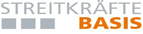 Bitte unbedingt in Druckbuchstaben oder maschinell ausfüllen!Bitte unbedingt in Druckbuchstaben oder maschinell ausfüllen!Bitte unbedingt in Druckbuchstaben oder maschinell ausfüllen!Bitte unbedingt in Druckbuchstaben oder maschinell ausfüllen!Bitte unbedingt in Druckbuchstaben oder maschinell ausfüllen!Bitte unbedingt in Druckbuchstaben oder maschinell ausfüllen!Bitte unbedingt in Druckbuchstaben oder maschinell ausfüllen!Bitte unbedingt in Druckbuchstaben oder maschinell ausfüllen!Bitte unbedingt in Druckbuchstaben oder maschinell ausfüllen!Bitte unbedingt in Druckbuchstaben oder maschinell ausfüllen!Bitte unbedingt in Druckbuchstaben oder maschinell ausfüllen!Bitte unbedingt in Druckbuchstaben oder maschinell ausfüllen!Bitte unbedingt in Druckbuchstaben oder maschinell ausfüllen!Bitte unbedingt in Druckbuchstaben oder maschinell ausfüllen!Bitte unbedingt in Druckbuchstaben oder maschinell ausfüllen!Bitte unbedingt in Druckbuchstaben oder maschinell ausfüllen!Bitte unbedingt in Druckbuchstaben oder maschinell ausfüllen!Bitte unbedingt in Druckbuchstaben oder maschinell ausfüllen!Bitte unbedingt in Druckbuchstaben oder maschinell ausfüllen!Bitte unbedingt in Druckbuchstaben oder maschinell ausfüllen!Bitte unbedingt in Druckbuchstaben oder maschinell ausfüllen!Bitte unbedingt in Druckbuchstaben oder maschinell ausfüllen!Bitte unbedingt in Druckbuchstaben oder maschinell ausfüllen!Bitte unbedingt in Druckbuchstaben oder maschinell ausfüllen!Bitte unbedingt in Druckbuchstaben oder maschinell ausfüllen!Bitte unbedingt in Druckbuchstaben oder maschinell ausfüllen!Bitte unbedingt in Druckbuchstaben oder maschinell ausfüllen!Bitte unbedingt in Druckbuchstaben oder maschinell ausfüllen!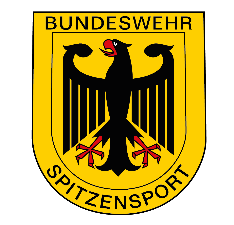 Antrag für Spitzensportler -/innen auf Einstellung  Versetzung  Wiedereinstellungin eine Sportfördergruppe der BundeswehrAntrag für Spitzensportler -/innen auf Einstellung  Versetzung  Wiedereinstellungin eine Sportfördergruppe der BundeswehrAntrag für Spitzensportler -/innen auf Einstellung  Versetzung  Wiedereinstellungin eine Sportfördergruppe der BundeswehrAntrag für Spitzensportler -/innen auf Einstellung  Versetzung  Wiedereinstellungin eine Sportfördergruppe der BundeswehrAntrag für Spitzensportler -/innen auf Einstellung  Versetzung  Wiedereinstellungin eine Sportfördergruppe der BundeswehrAntrag für Spitzensportler -/innen auf Einstellung  Versetzung  Wiedereinstellungin eine Sportfördergruppe der BundeswehrAntrag für Spitzensportler -/innen auf Einstellung  Versetzung  Wiedereinstellungin eine Sportfördergruppe der BundeswehrAntrag für Spitzensportler -/innen auf Einstellung  Versetzung  Wiedereinstellungin eine Sportfördergruppe der BundeswehrAntrag für Spitzensportler -/innen auf Einstellung  Versetzung  Wiedereinstellungin eine Sportfördergruppe der BundeswehrAntrag für Spitzensportler -/innen auf Einstellung  Versetzung  Wiedereinstellungin eine Sportfördergruppe der BundeswehrAntrag für Spitzensportler -/innen auf Einstellung  Versetzung  Wiedereinstellungin eine Sportfördergruppe der BundeswehrAntrag für Spitzensportler -/innen auf Einstellung  Versetzung  Wiedereinstellungin eine Sportfördergruppe der BundeswehrAntrag für Spitzensportler -/innen auf Einstellung  Versetzung  Wiedereinstellungin eine Sportfördergruppe der BundeswehrAntrag für Spitzensportler -/innen auf Einstellung  Versetzung  Wiedereinstellungin eine Sportfördergruppe der BundeswehrAntrag für Spitzensportler -/innen auf Einstellung  Versetzung  Wiedereinstellungin eine Sportfördergruppe der BundeswehrAntrag für Spitzensportler -/innen auf Einstellung  Versetzung  Wiedereinstellungin eine Sportfördergruppe der BundeswehrAntrag für Spitzensportler -/innen auf Einstellung  Versetzung  Wiedereinstellungin eine Sportfördergruppe der BundeswehrAntrag für Spitzensportler -/innen auf Einstellung  Versetzung  Wiedereinstellungin eine Sportfördergruppe der BundeswehrAntrag für Spitzensportler -/innen auf Einstellung  Versetzung  Wiedereinstellungin eine Sportfördergruppe der BundeswehrAntrag für Spitzensportler -/innen auf Einstellung  Versetzung  Wiedereinstellungin eine Sportfördergruppe der BundeswehrAntrag für Spitzensportler -/innen auf Einstellung  Versetzung  Wiedereinstellungin eine Sportfördergruppe der BundeswehrAntrag für Spitzensportler -/innen auf Einstellung  Versetzung  Wiedereinstellungin eine Sportfördergruppe der BundeswehrAntrag für Spitzensportler -/innen auf Einstellung  Versetzung  Wiedereinstellungin eine Sportfördergruppe der BundeswehrAntrag für Spitzensportler -/innen auf Einstellung  Versetzung  Wiedereinstellungin eine Sportfördergruppe der BundeswehrAntrag für Spitzensportler -/innen auf Einstellung  Versetzung  Wiedereinstellungin eine Sportfördergruppe der BundeswehrAntrag für Spitzensportler -/innen auf Einstellung  Versetzung  Wiedereinstellungin eine Sportfördergruppe der BundeswehrAntrag für Spitzensportler -/innen auf Einstellung  Versetzung  Wiedereinstellungin eine Sportfördergruppe der BundeswehrAntrag für Spitzensportler -/innen auf Einstellung  Versetzung  Wiedereinstellungin eine Sportfördergruppe der BundeswehrVom Antragsteller -/von der Antragstellerin auszufüllen!Vom Antragsteller -/von der Antragstellerin auszufüllen!Vom Antragsteller -/von der Antragstellerin auszufüllen!Vom Antragsteller -/von der Antragstellerin auszufüllen!Vom Antragsteller -/von der Antragstellerin auszufüllen!Vom Antragsteller -/von der Antragstellerin auszufüllen!Vom Antragsteller -/von der Antragstellerin auszufüllen!Vom Antragsteller -/von der Antragstellerin auszufüllen!Vom Antragsteller -/von der Antragstellerin auszufüllen!Vom Antragsteller -/von der Antragstellerin auszufüllen!Vom Antragsteller -/von der Antragstellerin auszufüllen!Vom Antragsteller -/von der Antragstellerin auszufüllen!Vom Antragsteller -/von der Antragstellerin auszufüllen!Vom Antragsteller -/von der Antragstellerin auszufüllen!Vom Antragsteller -/von der Antragstellerin auszufüllen!Vom Antragsteller -/von der Antragstellerin auszufüllen!Vom Antragsteller -/von der Antragstellerin auszufüllen!Vom Antragsteller -/von der Antragstellerin auszufüllen!Vom Antragsteller -/von der Antragstellerin auszufüllen!Vom Antragsteller -/von der Antragstellerin auszufüllen!Vom Antragsteller -/von der Antragstellerin auszufüllen!Vom Antragsteller -/von der Antragstellerin auszufüllen!Vom Antragsteller -/von der Antragstellerin auszufüllen!Vom Antragsteller -/von der Antragstellerin auszufüllen!Vom Antragsteller -/von der Antragstellerin auszufüllen!Vom Antragsteller -/von der Antragstellerin auszufüllen!Vom Antragsteller -/von der Antragstellerin auszufüllen!Vom Antragsteller -/von der Antragstellerin auszufüllen!1.Persönliche AngabenPersönliche AngabenPersönliche AngabenPersönliche AngabenPersönliche AngabenPersönliche AngabenPersönliche AngabenPersönliche AngabenPersönliche AngabenPersönliche AngabenPersönliche AngabenPersönliche AngabenPersönliche AngabenPersönliche AngabenPersönliche AngabenPersönliche AngabenPersönliche AngabenPersönliche AngabenPersönliche AngabenPersönliche AngabenPersönliche AngabenPersönliche AngabenPersönliche AngabenPersönliche AngabenPersönliche AngabenPersönliche AngabenPersönliche AngabenPersönliche AngabenPersönliche AngabenPersönliche AngabenPersönliche AngabenPersönliche AngabenName, VornameName, VornameName, VornameName, VornameName, VornameName, VornameName, VornameName, VornameName, VornameName, VornameName, VornameName, VornameName, VornameName, VornameName, VornameName, VornameName, VornameName, VornameName, VornameName, VornameName, VornameName, VornameName, VornameName, VornamePersonenkennziffer (soweit bekannt)Personenkennziffer (soweit bekannt)Personenkennziffer (soweit bekannt)Personenkennziffer (soweit bekannt)Personenkennziffer (soweit bekannt)Personenkennziffer (soweit bekannt)Personenkennziffer (soweit bekannt)Personenkennziffer (soweit bekannt)Personenkennziffer (soweit bekannt)GeburtsdatumGeburtsdatumKarrierecenterKarrierecenterKarrierecenterGeburtsortGeburtsortGeburtsortGeburtsortGeburtsortGeburtsortGeburtsortGeburtsortGeburtsortGeburtsortGeburtsortGeburtsortGeburtsortGeburtsortGeburtsortGeburtsortGeburtsortGeburtsortGeburtsortGeburtsortGeburtsortGeburtsortGeburtsortGeburtsort weiblich    weiblich    weiblich    männlich männlich männlich männlich männlich männlichHeimatanschrift (PLZ, Ort, Straße, Haus-Nr.)Heimatanschrift (PLZ, Ort, Straße, Haus-Nr.)Heimatanschrift (PLZ, Ort, Straße, Haus-Nr.)Heimatanschrift (PLZ, Ort, Straße, Haus-Nr.)Heimatanschrift (PLZ, Ort, Straße, Haus-Nr.)Heimatanschrift (PLZ, Ort, Straße, Haus-Nr.)Heimatanschrift (PLZ, Ort, Straße, Haus-Nr.)Heimatanschrift (PLZ, Ort, Straße, Haus-Nr.)Heimatanschrift (PLZ, Ort, Straße, Haus-Nr.)Heimatanschrift (PLZ, Ort, Straße, Haus-Nr.)Heimatanschrift (PLZ, Ort, Straße, Haus-Nr.)Heimatanschrift (PLZ, Ort, Straße, Haus-Nr.)Heimatanschrift (PLZ, Ort, Straße, Haus-Nr.)Heimatanschrift (PLZ, Ort, Straße, Haus-Nr.)Heimatanschrift (PLZ, Ort, Straße, Haus-Nr.)Heimatanschrift (PLZ, Ort, Straße, Haus-Nr.)Heimatanschrift (PLZ, Ort, Straße, Haus-Nr.)Heimatanschrift (PLZ, Ort, Straße, Haus-Nr.)Heimatanschrift (PLZ, Ort, Straße, Haus-Nr.)Heimatanschrift (PLZ, Ort, Straße, Haus-Nr.)Heimatanschrift (PLZ, Ort, Straße, Haus-Nr.)Heimatanschrift (PLZ, Ort, Straße, Haus-Nr.)Heimatanschrift (PLZ, Ort, Straße, Haus-Nr.)Heimatanschrift (PLZ, Ort, Straße, Haus-Nr.)Erreichbarkeit (Festnetz o. Mobil)Erreichbarkeit (Festnetz o. Mobil)Erreichbarkeit (Festnetz o. Mobil)Erreichbarkeit (Festnetz o. Mobil)Erreichbarkeit (Festnetz o. Mobil)Erreichbarkeit (Festnetz o. Mobil)Erreichbarkeit (Festnetz o. Mobil)Erreichbarkeit (Festnetz o. Mobil)Erreichbarkeit (Festnetz o. Mobil)Sportart/DisziplinSportart/DisziplinSportart/DisziplinSportart/DisziplinSportart/DisziplinSportart/DisziplinSportart/DisziplinSportart/DisziplinSportart/DisziplinSportart/DisziplinSportart/DisziplinSportart/DisziplinSportart/DisziplinSportart/DisziplinSportart/DisziplinSportart/DisziplinSportart/DisziplinSportart/DisziplinSportart/DisziplinSportart/DisziplinSportart/DisziplinSportart/DisziplinSportart/DisziplinSportart/DisziplinE-Mail Adresse (für evtl. Rückfragen)E-Mail Adresse (für evtl. Rückfragen)E-Mail Adresse (für evtl. Rückfragen)E-Mail Adresse (für evtl. Rückfragen)E-Mail Adresse (für evtl. Rückfragen)E-Mail Adresse (für evtl. Rückfragen)E-Mail Adresse (für evtl. Rückfragen)E-Mail Adresse (für evtl. Rückfragen)E-Mail Adresse (für evtl. Rückfragen)Deutscher SpitzenverbandDeutscher SpitzenverbandDeutscher SpitzenverbandDeutscher SpitzenverbandDeutscher SpitzenverbandDeutscher SpitzenverbandDeutscher SpitzenverbandDeutscher SpitzenverbandDeutscher SpitzenverbandDeutscher SpitzenverbandDeutscher SpitzenverbandDeutscher SpitzenverbandDeutscher SpitzenverbandDeutscher SpitzenverbandDeutscher SpitzenverbandDeutscher SpitzenverbandDeutscher SpitzenverbandDeutscher SpitzenverbandDeutscher SpitzenverbandDeutscher SpitzenverbandDeutscher SpitzenverbandDeutscher SpitzenverbandDeutscher SpitzenverbandDeutscher SpitzenverbandDeutscher SpitzenverbandDeutscher SpitzenverbandDeutscher SpitzenverbandDeutscher SpitzenverbandDeutscher SpitzenverbandDeutscher SpitzenverbandDeutscher SpitzenverbandDeutscher SpitzenverbandDeutscher SpitzenverbandDeutscher SpitzenverbandDeutscher SpitzenverbandDeutscher SpitzenverbandDeutscher SpitzenverbandDeutscher SpitzenverbandDeutscher SpitzenverbandDeutscher SpitzenverbandDeutscher SpitzenverbandDeutscher SpitzenverbandDeutscher SpitzenverbandDeutscher SpitzenverbandDeutscher SpitzenverbandDeutscher SpitzenverbandDeutscher SpitzenverbandDeutscher SpitzenverbandDeutscher SpitzenverbandDeutscher SpitzenverbandDeutscher SpitzenverbandDeutscher SpitzenverbandDeutscher SpitzenverbandDeutscher SpitzenverbandDeutscher SpitzenverbandDeutscher SpitzenverbandDeutscher SpitzenverbandDeutscher SpitzenverbandDeutscher SpitzenverbandDeutscher SpitzenverbandDeutscher SpitzenverbandDeutscher SpitzenverbandDeutscher SpitzenverbandDeutscher SpitzenverbandDeutscher SpitzenverbandDeutscher SpitzenverbandSchulbildung/Berufsausbildung mit Abschluß/abgeschlossenes Studium mit AbschlußSchulbildung/Berufsausbildung mit Abschluß/abgeschlossenes Studium mit AbschlußSchulbildung/Berufsausbildung mit Abschluß/abgeschlossenes Studium mit AbschlußSchulbildung/Berufsausbildung mit Abschluß/abgeschlossenes Studium mit AbschlußSchulbildung/Berufsausbildung mit Abschluß/abgeschlossenes Studium mit AbschlußSchulbildung/Berufsausbildung mit Abschluß/abgeschlossenes Studium mit AbschlußSchulbildung/Berufsausbildung mit Abschluß/abgeschlossenes Studium mit AbschlußSchulbildung/Berufsausbildung mit Abschluß/abgeschlossenes Studium mit AbschlußSchulbildung/Berufsausbildung mit Abschluß/abgeschlossenes Studium mit AbschlußSchulbildung/Berufsausbildung mit Abschluß/abgeschlossenes Studium mit AbschlußSchulbildung/Berufsausbildung mit Abschluß/abgeschlossenes Studium mit AbschlußSchulbildung/Berufsausbildung mit Abschluß/abgeschlossenes Studium mit AbschlußSchulbildung/Berufsausbildung mit Abschluß/abgeschlossenes Studium mit AbschlußSchulbildung/Berufsausbildung mit Abschluß/abgeschlossenes Studium mit AbschlußSchulbildung/Berufsausbildung mit Abschluß/abgeschlossenes Studium mit AbschlußSchulbildung/Berufsausbildung mit Abschluß/abgeschlossenes Studium mit AbschlußSchulbildung/Berufsausbildung mit Abschluß/abgeschlossenes Studium mit AbschlußSchulbildung/Berufsausbildung mit Abschluß/abgeschlossenes Studium mit AbschlußSchulbildung/Berufsausbildung mit Abschluß/abgeschlossenes Studium mit AbschlußSchulbildung/Berufsausbildung mit Abschluß/abgeschlossenes Studium mit AbschlußSchulbildung/Berufsausbildung mit Abschluß/abgeschlossenes Studium mit AbschlußSchulbildung/Berufsausbildung mit Abschluß/abgeschlossenes Studium mit AbschlußSchulbildung/Berufsausbildung mit Abschluß/abgeschlossenes Studium mit AbschlußSchulbildung/Berufsausbildung mit Abschluß/abgeschlossenes Studium mit AbschlußSchulbildung/Berufsausbildung mit Abschluß/abgeschlossenes Studium mit AbschlußSchulbildung/Berufsausbildung mit Abschluß/abgeschlossenes Studium mit AbschlußSchulbildung/Berufsausbildung mit Abschluß/abgeschlossenes Studium mit AbschlußSchulbildung/Berufsausbildung mit Abschluß/abgeschlossenes Studium mit AbschlußSchulbildung/Berufsausbildung mit Abschluß/abgeschlossenes Studium mit AbschlußSchulbildung/Berufsausbildung mit Abschluß/abgeschlossenes Studium mit AbschlußSchulbildung/Berufsausbildung mit Abschluß/abgeschlossenes Studium mit AbschlußSchulbildung/Berufsausbildung mit Abschluß/abgeschlossenes Studium mit AbschlußSchulbildung/Berufsausbildung mit Abschluß/abgeschlossenes Studium mit Abschluß1.11.1Angaben zur Einstellung/Bewerbung *Angaben zur Einstellung/Bewerbung *Angaben zur Einstellung/Bewerbung *Angaben zur Einstellung/Bewerbung *Angaben zur Einstellung/Bewerbung *Angaben zur Einstellung/Bewerbung *Angaben zur Einstellung/Bewerbung *Angaben zur Einstellung/Bewerbung *Angaben zur Einstellung/Bewerbung *Angaben zur Einstellung/Bewerbung *Angaben zur Einstellung/Bewerbung *Angaben zur Einstellung/Bewerbung *Angaben zur Einstellung/Bewerbung *Angaben zur Einstellung/Bewerbung *Angaben zur Einstellung/Bewerbung *Angaben zur Einstellung/Bewerbung *Angaben zur Einstellung/Bewerbung *Angaben zur Einstellung/Bewerbung *Angaben zur Einstellung/Bewerbung *Angaben zur Einstellung/Bewerbung *Angaben zur Einstellung/Bewerbung *Angaben zur Einstellung/Bewerbung *Angaben zur Einstellung/Bewerbung *Angaben zur Einstellung/Bewerbung *Angaben zur Einstellung/Bewerbung *Angaben zur Einstellung/Bewerbung *Angaben zur Einstellung/Bewerbung *Angaben zur Einstellung/Bewerbung *Angaben zur Einstellung/Bewerbung *Angaben zur Einstellung/Bewerbung *Angaben zur Einstellung/Bewerbung *Musterung am (Datum)Musterung am (Datum)Musterung am (Datum)Musterung am (Datum)Musterung am (Datum)Musterung am (Datum)Musterung am (Datum)Musterung am (Datum)beim Karrierecenter (Ort)beim Karrierecenter (Ort)beim Karrierecenter (Ort)beim Karrierecenter (Ort)beim Karrierecenter (Ort)beim Karrierecenter (Ort)beim Karrierecenter (Ort)beim Karrierecenter (Ort)beim Karrierecenter (Ort)beim Karrierecenter (Ort)beim Karrierecenter (Ort)beim Karrierecenter (Ort)beim Karrierecenter (Ort)beim Karrierecenter (Ort)beim Karrierecenter (Ort)beim Karrierecenter (Ort)beim Karrierecenter (Ort)beim Karrierecenter (Ort)beim Karrierecenter (Ort)beim Karrierecenter (Ort)beim Karrierecenter (Ort)beim Karrierecenter (Ort)beim Karrierecenter (Ort)beim Karrierecenter (Ort)beim Karrierecenter (Ort)beim Karrierecenter (Ort)beim Karrierecenter (Ort)beim Karrierecenter (Ort)beim Karrierecenter (Ort)TauglichkeitsgradTauglichkeitsgradTauglichkeitsgradTauglichkeitsgradTauglichkeitsgradTauglichkeitsgradTauglichkeitsgradTauglichkeitsgradTauglichkeitsgradTauglichkeitsgradTauglichkeitsgradTauglichkeitsgradTauglichkeitsgradZurückgestellt bis (Datum und Grund der Rückstellung)Zurückgestellt bis (Datum und Grund der Rückstellung)Zurückgestellt bis (Datum und Grund der Rückstellung)Zurückgestellt bis (Datum und Grund der Rückstellung)Zurückgestellt bis (Datum und Grund der Rückstellung)Zurückgestellt bis (Datum und Grund der Rückstellung)Zurückgestellt bis (Datum und Grund der Rückstellung)Zurückgestellt bis (Datum und Grund der Rückstellung)Zurückgestellt bis (Datum und Grund der Rückstellung)Zurückgestellt bis (Datum und Grund der Rückstellung)Zurückgestellt bis (Datum und Grund der Rückstellung)Zurückgestellt bis (Datum und Grund der Rückstellung)Zurückgestellt bis (Datum und Grund der Rückstellung)Zurückgestellt bis (Datum und Grund der Rückstellung)Zurückgestellt bis (Datum und Grund der Rückstellung)Zurückgestellt bis (Datum und Grund der Rückstellung)Zurückgestellt bis (Datum und Grund der Rückstellung)Zurückgestellt bis (Datum und Grund der Rückstellung)Zurückgestellt bis (Datum und Grund der Rückstellung)Zurückgestellt bis (Datum und Grund der Rückstellung)Zurückgestellt bis (Datum und Grund der Rückstellung)Zurückgestellt bis (Datum und Grund der Rückstellung)Zurückgestellt bis (Datum und Grund der Rückstellung)Zurückgestellt bis (Datum und Grund der Rückstellung)Ich bitte um Einstellung alsIch bitte um Einstellung alsIch bitte um Einstellung alsIch bitte um Einstellung alsIch bitte um Einstellung alsIch bitte um Einstellung alsIch bitte um Einstellung alsIch bitte um Einstellung alsIch bitte um Einstellung alsIch bitte um Einstellung alsIch bitte um Einstellung alsIch bitte um Einstellung alsIch bitte um Einstellung als FWD 11  (11 Monate freiwillig zusätzlicher  Wehrdienst - FWD) FWD 11  (11 Monate freiwillig zusätzlicher  Wehrdienst - FWD) FWD 11  (11 Monate freiwillig zusätzlicher  Wehrdienst - FWD) FWD 11  (11 Monate freiwillig zusätzlicher  Wehrdienst - FWD) FWD 11  (11 Monate freiwillig zusätzlicher  Wehrdienst - FWD) FWD 11  (11 Monate freiwillig zusätzlicher  Wehrdienst - FWD) FWD 11  (11 Monate freiwillig zusätzlicher  Wehrdienst - FWD) FWD 11  (11 Monate freiwillig zusätzlicher  Wehrdienst - FWD) FWD 11  (11 Monate freiwillig zusätzlicher  Wehrdienst - FWD) FWD 11  (11 Monate freiwillig zusätzlicher  Wehrdienst - FWD) FWD 11  (11 Monate freiwillig zusätzlicher  Wehrdienst - FWD) FWD 11  (11 Monate freiwillig zusätzlicher  Wehrdienst - FWD)Ich beabsichtige mich als SaZ zu bewerben / Ich habe mich als SaZ beworbenIch beabsichtige mich als SaZ zu bewerben / Ich habe mich als SaZ beworbenIch beabsichtige mich als SaZ zu bewerben / Ich habe mich als SaZ beworbenIch beabsichtige mich als SaZ zu bewerben / Ich habe mich als SaZ beworbenIch beabsichtige mich als SaZ zu bewerben / Ich habe mich als SaZ beworbenIch beabsichtige mich als SaZ zu bewerben / Ich habe mich als SaZ beworbenIch beabsichtige mich als SaZ zu bewerben / Ich habe mich als SaZ beworbenIch beabsichtige mich als SaZ zu bewerben / Ich habe mich als SaZ beworbenIch beabsichtige mich als SaZ zu bewerben / Ich habe mich als SaZ beworbenIch beabsichtige mich als SaZ zu bewerben / Ich habe mich als SaZ beworbenIch beabsichtige mich als SaZ zu bewerben / Ich habe mich als SaZ beworbenIch beabsichtige mich als SaZ zu bewerben / Ich habe mich als SaZ beworbenIch beabsichtige mich als SaZ zu bewerben / Ich habe mich als SaZ beworbenIch beabsichtige mich als SaZ zu bewerben / Ich habe mich als SaZ beworbenIch beabsichtige mich als SaZ zu bewerben / Ich habe mich als SaZ beworbenIch beabsichtige mich als SaZ zu bewerben / Ich habe mich als SaZ beworbenIch beabsichtige mich als SaZ zu bewerben / Ich habe mich als SaZ beworbenIch beabsichtige mich als SaZ zu bewerben / Ich habe mich als SaZ beworbenIch beabsichtige mich als SaZ zu bewerben / Ich habe mich als SaZ beworbenIch beabsichtige mich als SaZ zu bewerben / Ich habe mich als SaZ beworbenIch beabsichtige mich als SaZ zu bewerben / Ich habe mich als SaZ beworbenIch beabsichtige mich als SaZ zu bewerben / Ich habe mich als SaZ beworbenIch beabsichtige mich als SaZ zu bewerben / Ich habe mich als SaZ beworbenIch beabsichtige mich als SaZ zu bewerben / Ich habe mich als SaZ beworbenIch beabsichtige mich als SaZ zu bewerben / Ich habe mich als SaZ beworbenIch beabsichtige mich als SaZ zu bewerben / Ich habe mich als SaZ beworbenIch beabsichtige mich als SaZ zu bewerben / Ich habe mich als SaZ beworbenIch beabsichtige mich als SaZ zu bewerben / Ich habe mich als SaZ beworbenIch beabsichtige mich als SaZ zu bewerben / Ich habe mich als SaZ beworbenIch beabsichtige mich als SaZ zu bewerben / Ich habe mich als SaZ beworbenIch beabsichtige mich als SaZ zu bewerben / Ich habe mich als SaZ beworbenIch beabsichtige mich als SaZ zu bewerben / Ich habe mich als SaZ beworbenIch beabsichtige mich als SaZ zu bewerben / Ich habe mich als SaZ beworbenIch beabsichtige mich als SaZ zu bewerben / Ich habe mich als SaZ beworbenIch beabsichtige mich als SaZ zu bewerben / Ich habe mich als SaZ beworbenIch beabsichtige mich als SaZ zu bewerben / Ich habe mich als SaZ beworbenIch beabsichtige mich als SaZ zu bewerben / Ich habe mich als SaZ beworbenals Freiwilligerals Freiwilligerals Freiwilligerals Freiwilligerals Freiwilligerals Wiedereinsteller -/inals Wiedereinsteller -/inals Wiedereinsteller -/inals Wiedereinsteller -/inals Wiedereinsteller -/inals Wiedereinsteller -/inals Wiedereinsteller -/inals Wiedereinsteller -/inals Wiedereinsteller -/inals Wiedereinsteller -/inals Wiedereinsteller -/inals Wiedereinsteller -/inals Wiedereinsteller -/inals Wiedereinsteller -/inals Wiedereinsteller -/inals Wiedereinsteller -/inals Wiedereinsteller -/inals Wiedereinsteller -/inals Wiedereinsteller -/inals Wiedereinsteller -/inals Wiedereinsteller -/inals Wiedereinsteller -/inals Wiedereinsteller -/inals Wiedereinsteller -/inals Wiedereinsteller -/inals Wiedereinsteller -/inam (Datum)am (Datum)am (Datum)am (Datum)am (Datum)am (Datum)beim Karrierecenter der Bundeswehrbeim Karrierecenter der Bundeswehrbeim Karrierecenter der Bundeswehrbeim Karrierecenter der Bundeswehrbeim Karrierecenter der Bundeswehrbeim Karrierecenter der Bundeswehrbeim Karrierecenter der Bundeswehrbeim Karrierecenter der Bundeswehrbeim Karrierecenter der Bundeswehrbeim Karrierecenter der Bundeswehrbeim Karrierecenter der Bundeswehrbeim Karrierecenter der Bundeswehrbeim Karrierecenter der Bundeswehrbeim Karrierecenter der Bundeswehrbeim Karrierecenter der Bundeswehrbeim Karrierecenter der BundeswehrDienstzeitdauer (Jahre)Dienstzeitdauer (Jahre)Dienstzeitdauer (Jahre)Dienstzeitdauer (Jahre)Dienstzeitdauer (Jahre)Dienstzeitdauer (Jahre)Dienstzeitdauer (Jahre)Dienstzeitdauer (Jahre)Dienstzeitdauer (Jahre)Dienstzeitdauer (Jahre)Dienstzeitdauer (Jahre)Dienstzeitdauer (Jahre)Dienstzeitdauer (Jahre)Dienstzeitdauer (Jahre)Ich habe erhaltenIch habe erhaltenIch habe erhaltenIch habe erhaltenIch habe erhaltenIch habe erhaltenIch habe erhaltenIch habe erhaltenIch habe erhaltenIch habe erhaltenIch habe erhaltenIch habe erhaltenIch habe erhaltenIch habe erhaltenIch habe erhaltenIch habe erhaltenIch habe erhaltenIch habe erhaltenIch habe erhaltenIch habe erhaltenIch habe erhaltenIch habe erhaltenIch habe erhaltenIch habe erhaltenIch habe erhaltenIch habe erhaltenIch habe erhaltenIch habe erhaltenIch habe erhaltenIch habe erhaltenIch habe erhaltenIch habe erhaltenIch habe erhaltenIch habe erhaltenIch habe erhaltenIch habe erhaltenIch habe erhalteneinHeranziehungsbescheideinHeranziehungsbescheideinHeranziehungsbescheideinHeranziehungsbescheideinHeranziehungsbescheideinHeranziehungsbescheideinHeranziehungsbescheideinHeranziehungsbescheideinHeranziehungsbescheideinHeranziehungsbescheideineVorankündigung zur HeranziehungeineVorankündigung zur HeranziehungeineVorankündigung zur HeranziehungeineVorankündigung zur HeranziehungeineVorankündigung zur HeranziehungeineVorankündigung zur Heranziehungvom Karrierecentervom Karrierecentervom Karrierecentervom Karrierecentervom Karrierecentervom Karrierecentervom Karrierecentervom Karrierecentervom Karrierecentervom Karrierecentervom Karrierecentervom Karrierecentervom Karrierecentervom Karrierecentervom Karrierecentervom Karrierecentervom Karrierecentervom Karrierecentervom Karrierecentervom Karrierecentervom Karrierecentervom Karrierecentervom Karrierecentervom Karrierecentervom Karrierecentervom Karrierecentervom Karrierecentervom Karrierecentervom Karrierecentervom Karrierecentervom Karrierecentervom Karrierecentervom Karrierecentervom Karrierecentervom Karrierecentervom Karrierecentervom KarrierecenterEine Aufforderung                       vom KarrierecenterEine Aufforderung                       vom KarrierecenterEine Aufforderung                       vom KarrierecenterEine Aufforderung                       vom KarrierecenterEine Aufforderung                       vom KarrierecenterEine Aufforderung                       vom KarrierecenterEine Aufforderung                       vom KarrierecenterEine Aufforderung                       vom KarrierecenterEine Aufforderung                       vom KarrierecenterEine Aufforderung                       vom KarrierecenterEine Aufforderung                       vom KarrierecenterEine Aufforderung                       vom KarrierecenterEine Aufforderung                       vom KarrierecenterEine Aufforderung                       vom KarrierecenterEine Aufforderung                       vom KarrierecenterEine Aufforderung                       vom KarrierecenterEine Aufforderung                       vom KarrierecenterEine Aufforderung                       vom KarrierecenterEine Aufforderung                       vom KarrierecenterEine Aufforderung                       vom KarrierecenterEine Aufforderung                       vom KarrierecenterEine Aufforderung                       vom KarrierecenterEine Aufforderung                       vom KarrierecenterEine Aufforderung                       vom KarrierecenterEine Aufforderung                       vom KarrierecenterEine Aufforderung                       vom KarrierecenterEine Aufforderung                       vom KarrierecenterEine Aufforderung                       vom KarrierecenterEine Aufforderung                       vom Karrierecenterzum Dienstantrittzum Dienstantrittzum Dienstantrittzum Dienstantrittzum Dienstantrittzum Dienstantrittzum Dienstantrittzum (Datum)zum (Datum)zum (Datum)zum (Datum)zum (Datum)zum (Datum)zum (Datum)zum (Datum)nach (Ort, Einheit)nach (Ort, Einheit)nach (Ort, Einheit)nach (Ort, Einheit)nach (Ort, Einheit)nach (Ort, Einheit)nach (Ort, Einheit)nach (Ort, Einheit)nach (Ort, Einheit)nach (Ort, Einheit)nach (Ort, Einheit)nach (Ort, Einheit)nach (Ort, Einheit)nach (Ort, Einheit)nach (Ort, Einheit)nach (Ort, Einheit)nach (Ort, Einheit)nach (Ort, Einheit)nach (Ort, Einheit)nach (Ort, Einheit)nach (Ort, Einheit)nach (Ort, Einheit)nach (Ort, Einheit)nach (Ort, Einheit)nach (Ort, Einheit)nach (Ort, Einheit)nach (Ort, Einheit)nach (Ort, Einheit)nach (Ort, Einheit)zumzumzumzumzumzumzumzumzumzumzumzumzumzumzumzumzumzumzumzumzumzumzumzumzumzumzumzumzumzumzumzumzumzumzumzumzumFWD ( W     )FWD ( W     )FWD ( W     ) SaZ       SaZ       SaZ       SaZ       SaZ       SaZ       SaZ      Nur ausfüllen, wenn Sie bereits Soldatin / Soldat sind.Nur ausfüllen, wenn Sie bereits Soldatin / Soldat sind.Nur ausfüllen, wenn Sie bereits Soldatin / Soldat sind.Nur ausfüllen, wenn Sie bereits Soldatin / Soldat sind.Nur ausfüllen, wenn Sie bereits Soldatin / Soldat sind.Nur ausfüllen, wenn Sie bereits Soldatin / Soldat sind.Nur ausfüllen, wenn Sie bereits Soldatin / Soldat sind.Nur ausfüllen, wenn Sie bereits Soldatin / Soldat sind.Nur ausfüllen, wenn Sie bereits Soldatin / Soldat sind.Nur ausfüllen, wenn Sie bereits Soldatin / Soldat sind.Nur ausfüllen, wenn Sie bereits Soldatin / Soldat sind.Nur ausfüllen, wenn Sie bereits Soldatin / Soldat sind.Nur ausfüllen, wenn Sie bereits Soldatin / Soldat sind.Nur ausfüllen, wenn Sie bereits Soldatin / Soldat sind.Nur ausfüllen, wenn Sie bereits Soldatin / Soldat sind.Nur ausfüllen, wenn Sie bereits Soldatin / Soldat sind.Nur ausfüllen, wenn Sie bereits Soldatin / Soldat sind.Nur ausfüllen, wenn Sie bereits Soldatin / Soldat sind.Nur ausfüllen, wenn Sie bereits Soldatin / Soldat sind.Nur ausfüllen, wenn Sie bereits Soldatin / Soldat sind.Nur ausfüllen, wenn Sie bereits Soldatin / Soldat sind.Nur ausfüllen, wenn Sie bereits Soldatin / Soldat sind.Nur ausfüllen, wenn Sie bereits Soldatin / Soldat sind.Nur ausfüllen, wenn Sie bereits Soldatin / Soldat sind.Nur ausfüllen, wenn Sie bereits Soldatin / Soldat sind.Nur ausfüllen, wenn Sie bereits Soldatin / Soldat sind.Nur ausfüllen, wenn Sie bereits Soldatin / Soldat sind.Nur ausfüllen, wenn Sie bereits Soldatin / Soldat sind.Nur ausfüllen, wenn Sie bereits Soldatin / Soldat sind.Nur ausfüllen, wenn Sie bereits Soldatin / Soldat sind.Nur ausfüllen, wenn Sie bereits Soldatin / Soldat sind.Nur ausfüllen, wenn Sie bereits Soldatin / Soldat sind.Nur ausfüllen, wenn Sie bereits Soldatin / Soldat sind.Nur ausfüllen, wenn Sie bereits Soldatin / Soldat sind.Nur ausfüllen, wenn Sie bereits Soldatin / Soldat sind.Nur ausfüllen, wenn Sie bereits Soldatin / Soldat sind.Nur ausfüllen, wenn Sie bereits Soldatin / Soldat sind.1.21.2VersetzungVersetzungVersetzungVersetzungVersetzungVersetzungVersetzungVersetzungVersetzungVersetzungVersetzungVersetzungVersetzungVersetzungVersetzungVersetzungVersetzungVersetzungVersetzungVersetzungVersetzungVersetzungVersetzungVersetzungVersetzungVersetzungVersetzungVersetzungVersetzungVersetzungVersetzungVersetzungVersetzungVersetzungVersetzungIch leiste WehrdienstIch leiste WehrdienstIch leiste WehrdienstIch leiste WehrdienstIch leiste WehrdienstIch leiste WehrdienstIch leiste WehrdienstIch leiste WehrdienstIch leiste WehrdienstIch leiste WehrdienstIch leiste WehrdienstIch leiste WehrdienstIch leiste WehrdienstIch leiste WehrdienstIch leiste WehrdienstIch leiste WehrdienstIch leiste WehrdienstIch leiste WehrdienstIch leiste WehrdienstIch leiste WehrdienstIch leiste WehrdienstIch leiste WehrdienstIch leiste WehrdienstIch leiste WehrdienstIch leiste WehrdienstIch leiste WehrdienstIch leiste WehrdienstIch leiste WehrdienstIch leiste WehrdienstIch leiste WehrdienstIch leiste WehrdienstIch leiste WehrdienstIch leiste WehrdienstIch leiste WehrdienstIch leiste WehrdienstIch leiste WehrdienstIch leiste WehrdienstIm StatusIm StatusIm StatusIm StatusIm StatusIm StatusIm StatusIm StatusIm StatusIm StatusIm StatusIm StatusIm StatusIm StatusIm StatusIm StatusIm StatusIm StatusIm StatusIm StatusIm StatusIm StatusIm StatusIm StatusIm Statusseit (Datum des Diensteintritts)seit (Datum des Diensteintritts)seit (Datum des Diensteintritts)seit (Datum des Diensteintritts)seit (Datum des Diensteintritts)seit (Datum des Diensteintritts)seit (Datum des Diensteintritts)seit (Datum des Diensteintritts)seit (Datum des Diensteintritts)seit (Datum des Diensteintritts)seit (Datum des Diensteintritts)seit (Datum des Diensteintritts) FWD (      ) FWD (      ) FWD (      ) FWD (      )SaZ      SaZ      Dienstgrad      Dienstgrad      Dienstgrad      Dienstgrad      Dienstgrad      Dienstgrad      Derzeitige Einheit Derzeitige Einheit Derzeitige Einheit Derzeitige Einheit Derzeitige Einheit Derzeitige Einheit Derzeitige Einheit Derzeitige Einheit Derzeitige Einheit Derzeitige Einheit Derzeitige Einheit Derzeitige Einheit Derzeitige Einheit Derzeitige Einheit Derzeitige Einheit Derzeitige Einheit Derzeitige Einheit Derzeitige Einheit Derzeitige Einheit Derzeitige Einheit Derzeitige Einheit Derzeitige Einheit Derzeitige Einheit Derzeitige Einheit Derzeitige Einheit Ort der EinheitOrt der EinheitOrt der EinheitOrt der EinheitOrt der EinheitOrt der EinheitOrt der EinheitOrt der EinheitOrt der EinheitOrt der EinheitOrt der EinheitOrt der EinheitIch bitte um Versetzung in die SportfördergruppeIch bitte um Versetzung in die SportfördergruppeIch bitte um Versetzung in die SportfördergruppeIch bitte um Versetzung in die SportfördergruppeIch bitte um Versetzung in die SportfördergruppeIch bitte um Versetzung in die SportfördergruppeIch bitte um Versetzung in die SportfördergruppeIch bitte um Versetzung in die SportfördergruppeIch bitte um Versetzung in die SportfördergruppeIch bitte um Versetzung in die SportfördergruppeIch bitte um Versetzung in die SportfördergruppeIch bitte um Versetzung in die SportfördergruppeIch bitte um Versetzung in die SportfördergruppeIch bitte um Versetzung in die SportfördergruppeIch bitte um Versetzung in die SportfördergruppeIch bitte um Versetzung in die SportfördergruppeIch bitte um Versetzung in die SportfördergruppeIch bitte um Versetzung in die SportfördergruppeIch bitte um Versetzung in die SportfördergruppeIch bitte um Versetzung in die SportfördergruppeIch bitte um Versetzung in die SportfördergruppeIch bitte um Versetzung in die SportfördergruppeIch bitte um Versetzung in die SportfördergruppeIch bitte um Versetzung in die SportfördergruppeIch bitte um Versetzung in die SportfördergruppeIch bitte um Versetzung in die SportfördergruppeIch bitte um Versetzung in die SportfördergruppeIch bitte um Versetzung in die SportfördergruppeIch bitte um Versetzung in die SportfördergruppeIch bitte um Versetzung in die SportfördergruppeIch bitte um Versetzung in die SportfördergruppeIch bitte um Versetzung in die SportfördergruppeIch bitte um Versetzung in die SportfördergruppeIch bitte um Versetzung in die SportfördergruppeIch bitte um Versetzung in die SportfördergruppeIch bitte um Versetzung in die SportfördergruppeIch bitte um Versetzung in die SportfördergruppeErklärung Im Falle meiner Heranziehung/Aufforderung/Versetzung bin ich mit der Ableistung des Wehrdienstes in einer Sportfördergruppe der Bundeswehr einverstanden. Mir ist von meinem Spitzenverband die "Regelung Spitzensport Förderung  bei der Bundeswehr" (ZV A1-224/0-6) bekannt gemacht worden.Mit einer kurzfristigen Heranziehung/Aufforderung zum rückseitig angegebenen Termin bin ich uneingeschränkt einverstanden.Erklärung Im Falle meiner Heranziehung/Aufforderung/Versetzung bin ich mit der Ableistung des Wehrdienstes in einer Sportfördergruppe der Bundeswehr einverstanden. Mir ist von meinem Spitzenverband die "Regelung Spitzensport Förderung  bei der Bundeswehr" (ZV A1-224/0-6) bekannt gemacht worden.Mit einer kurzfristigen Heranziehung/Aufforderung zum rückseitig angegebenen Termin bin ich uneingeschränkt einverstanden.Erklärung Im Falle meiner Heranziehung/Aufforderung/Versetzung bin ich mit der Ableistung des Wehrdienstes in einer Sportfördergruppe der Bundeswehr einverstanden. Mir ist von meinem Spitzenverband die "Regelung Spitzensport Förderung  bei der Bundeswehr" (ZV A1-224/0-6) bekannt gemacht worden.Mit einer kurzfristigen Heranziehung/Aufforderung zum rückseitig angegebenen Termin bin ich uneingeschränkt einverstanden.Erklärung Im Falle meiner Heranziehung/Aufforderung/Versetzung bin ich mit der Ableistung des Wehrdienstes in einer Sportfördergruppe der Bundeswehr einverstanden. Mir ist von meinem Spitzenverband die "Regelung Spitzensport Förderung  bei der Bundeswehr" (ZV A1-224/0-6) bekannt gemacht worden.Mit einer kurzfristigen Heranziehung/Aufforderung zum rückseitig angegebenen Termin bin ich uneingeschränkt einverstanden.Erklärung Im Falle meiner Heranziehung/Aufforderung/Versetzung bin ich mit der Ableistung des Wehrdienstes in einer Sportfördergruppe der Bundeswehr einverstanden. Mir ist von meinem Spitzenverband die "Regelung Spitzensport Förderung  bei der Bundeswehr" (ZV A1-224/0-6) bekannt gemacht worden.Mit einer kurzfristigen Heranziehung/Aufforderung zum rückseitig angegebenen Termin bin ich uneingeschränkt einverstanden.Erklärung Im Falle meiner Heranziehung/Aufforderung/Versetzung bin ich mit der Ableistung des Wehrdienstes in einer Sportfördergruppe der Bundeswehr einverstanden. Mir ist von meinem Spitzenverband die "Regelung Spitzensport Förderung  bei der Bundeswehr" (ZV A1-224/0-6) bekannt gemacht worden.Mit einer kurzfristigen Heranziehung/Aufforderung zum rückseitig angegebenen Termin bin ich uneingeschränkt einverstanden.Erklärung Im Falle meiner Heranziehung/Aufforderung/Versetzung bin ich mit der Ableistung des Wehrdienstes in einer Sportfördergruppe der Bundeswehr einverstanden. Mir ist von meinem Spitzenverband die "Regelung Spitzensport Förderung  bei der Bundeswehr" (ZV A1-224/0-6) bekannt gemacht worden.Mit einer kurzfristigen Heranziehung/Aufforderung zum rückseitig angegebenen Termin bin ich uneingeschränkt einverstanden.Erklärung Im Falle meiner Heranziehung/Aufforderung/Versetzung bin ich mit der Ableistung des Wehrdienstes in einer Sportfördergruppe der Bundeswehr einverstanden. Mir ist von meinem Spitzenverband die "Regelung Spitzensport Förderung  bei der Bundeswehr" (ZV A1-224/0-6) bekannt gemacht worden.Mit einer kurzfristigen Heranziehung/Aufforderung zum rückseitig angegebenen Termin bin ich uneingeschränkt einverstanden.Erklärung Im Falle meiner Heranziehung/Aufforderung/Versetzung bin ich mit der Ableistung des Wehrdienstes in einer Sportfördergruppe der Bundeswehr einverstanden. Mir ist von meinem Spitzenverband die "Regelung Spitzensport Förderung  bei der Bundeswehr" (ZV A1-224/0-6) bekannt gemacht worden.Mit einer kurzfristigen Heranziehung/Aufforderung zum rückseitig angegebenen Termin bin ich uneingeschränkt einverstanden.Erklärung Im Falle meiner Heranziehung/Aufforderung/Versetzung bin ich mit der Ableistung des Wehrdienstes in einer Sportfördergruppe der Bundeswehr einverstanden. Mir ist von meinem Spitzenverband die "Regelung Spitzensport Förderung  bei der Bundeswehr" (ZV A1-224/0-6) bekannt gemacht worden.Mit einer kurzfristigen Heranziehung/Aufforderung zum rückseitig angegebenen Termin bin ich uneingeschränkt einverstanden.Erklärung Im Falle meiner Heranziehung/Aufforderung/Versetzung bin ich mit der Ableistung des Wehrdienstes in einer Sportfördergruppe der Bundeswehr einverstanden. Mir ist von meinem Spitzenverband die "Regelung Spitzensport Förderung  bei der Bundeswehr" (ZV A1-224/0-6) bekannt gemacht worden.Mit einer kurzfristigen Heranziehung/Aufforderung zum rückseitig angegebenen Termin bin ich uneingeschränkt einverstanden.Erklärung Im Falle meiner Heranziehung/Aufforderung/Versetzung bin ich mit der Ableistung des Wehrdienstes in einer Sportfördergruppe der Bundeswehr einverstanden. Mir ist von meinem Spitzenverband die "Regelung Spitzensport Förderung  bei der Bundeswehr" (ZV A1-224/0-6) bekannt gemacht worden.Mit einer kurzfristigen Heranziehung/Aufforderung zum rückseitig angegebenen Termin bin ich uneingeschränkt einverstanden.Erklärung Im Falle meiner Heranziehung/Aufforderung/Versetzung bin ich mit der Ableistung des Wehrdienstes in einer Sportfördergruppe der Bundeswehr einverstanden. Mir ist von meinem Spitzenverband die "Regelung Spitzensport Förderung  bei der Bundeswehr" (ZV A1-224/0-6) bekannt gemacht worden.Mit einer kurzfristigen Heranziehung/Aufforderung zum rückseitig angegebenen Termin bin ich uneingeschränkt einverstanden.Erklärung Im Falle meiner Heranziehung/Aufforderung/Versetzung bin ich mit der Ableistung des Wehrdienstes in einer Sportfördergruppe der Bundeswehr einverstanden. Mir ist von meinem Spitzenverband die "Regelung Spitzensport Förderung  bei der Bundeswehr" (ZV A1-224/0-6) bekannt gemacht worden.Mit einer kurzfristigen Heranziehung/Aufforderung zum rückseitig angegebenen Termin bin ich uneingeschränkt einverstanden.Erklärung Im Falle meiner Heranziehung/Aufforderung/Versetzung bin ich mit der Ableistung des Wehrdienstes in einer Sportfördergruppe der Bundeswehr einverstanden. Mir ist von meinem Spitzenverband die "Regelung Spitzensport Förderung  bei der Bundeswehr" (ZV A1-224/0-6) bekannt gemacht worden.Mit einer kurzfristigen Heranziehung/Aufforderung zum rückseitig angegebenen Termin bin ich uneingeschränkt einverstanden.Erklärung Im Falle meiner Heranziehung/Aufforderung/Versetzung bin ich mit der Ableistung des Wehrdienstes in einer Sportfördergruppe der Bundeswehr einverstanden. Mir ist von meinem Spitzenverband die "Regelung Spitzensport Förderung  bei der Bundeswehr" (ZV A1-224/0-6) bekannt gemacht worden.Mit einer kurzfristigen Heranziehung/Aufforderung zum rückseitig angegebenen Termin bin ich uneingeschränkt einverstanden.Erklärung Im Falle meiner Heranziehung/Aufforderung/Versetzung bin ich mit der Ableistung des Wehrdienstes in einer Sportfördergruppe der Bundeswehr einverstanden. Mir ist von meinem Spitzenverband die "Regelung Spitzensport Förderung  bei der Bundeswehr" (ZV A1-224/0-6) bekannt gemacht worden.Mit einer kurzfristigen Heranziehung/Aufforderung zum rückseitig angegebenen Termin bin ich uneingeschränkt einverstanden.Erklärung Im Falle meiner Heranziehung/Aufforderung/Versetzung bin ich mit der Ableistung des Wehrdienstes in einer Sportfördergruppe der Bundeswehr einverstanden. Mir ist von meinem Spitzenverband die "Regelung Spitzensport Förderung  bei der Bundeswehr" (ZV A1-224/0-6) bekannt gemacht worden.Mit einer kurzfristigen Heranziehung/Aufforderung zum rückseitig angegebenen Termin bin ich uneingeschränkt einverstanden.Erklärung Im Falle meiner Heranziehung/Aufforderung/Versetzung bin ich mit der Ableistung des Wehrdienstes in einer Sportfördergruppe der Bundeswehr einverstanden. Mir ist von meinem Spitzenverband die "Regelung Spitzensport Förderung  bei der Bundeswehr" (ZV A1-224/0-6) bekannt gemacht worden.Mit einer kurzfristigen Heranziehung/Aufforderung zum rückseitig angegebenen Termin bin ich uneingeschränkt einverstanden.Erklärung Im Falle meiner Heranziehung/Aufforderung/Versetzung bin ich mit der Ableistung des Wehrdienstes in einer Sportfördergruppe der Bundeswehr einverstanden. Mir ist von meinem Spitzenverband die "Regelung Spitzensport Förderung  bei der Bundeswehr" (ZV A1-224/0-6) bekannt gemacht worden.Mit einer kurzfristigen Heranziehung/Aufforderung zum rückseitig angegebenen Termin bin ich uneingeschränkt einverstanden.Erklärung Im Falle meiner Heranziehung/Aufforderung/Versetzung bin ich mit der Ableistung des Wehrdienstes in einer Sportfördergruppe der Bundeswehr einverstanden. Mir ist von meinem Spitzenverband die "Regelung Spitzensport Förderung  bei der Bundeswehr" (ZV A1-224/0-6) bekannt gemacht worden.Mit einer kurzfristigen Heranziehung/Aufforderung zum rückseitig angegebenen Termin bin ich uneingeschränkt einverstanden.Erklärung Im Falle meiner Heranziehung/Aufforderung/Versetzung bin ich mit der Ableistung des Wehrdienstes in einer Sportfördergruppe der Bundeswehr einverstanden. Mir ist von meinem Spitzenverband die "Regelung Spitzensport Förderung  bei der Bundeswehr" (ZV A1-224/0-6) bekannt gemacht worden.Mit einer kurzfristigen Heranziehung/Aufforderung zum rückseitig angegebenen Termin bin ich uneingeschränkt einverstanden.Erklärung Im Falle meiner Heranziehung/Aufforderung/Versetzung bin ich mit der Ableistung des Wehrdienstes in einer Sportfördergruppe der Bundeswehr einverstanden. Mir ist von meinem Spitzenverband die "Regelung Spitzensport Förderung  bei der Bundeswehr" (ZV A1-224/0-6) bekannt gemacht worden.Mit einer kurzfristigen Heranziehung/Aufforderung zum rückseitig angegebenen Termin bin ich uneingeschränkt einverstanden.Erklärung Im Falle meiner Heranziehung/Aufforderung/Versetzung bin ich mit der Ableistung des Wehrdienstes in einer Sportfördergruppe der Bundeswehr einverstanden. Mir ist von meinem Spitzenverband die "Regelung Spitzensport Förderung  bei der Bundeswehr" (ZV A1-224/0-6) bekannt gemacht worden.Mit einer kurzfristigen Heranziehung/Aufforderung zum rückseitig angegebenen Termin bin ich uneingeschränkt einverstanden.Erklärung Im Falle meiner Heranziehung/Aufforderung/Versetzung bin ich mit der Ableistung des Wehrdienstes in einer Sportfördergruppe der Bundeswehr einverstanden. Mir ist von meinem Spitzenverband die "Regelung Spitzensport Förderung  bei der Bundeswehr" (ZV A1-224/0-6) bekannt gemacht worden.Mit einer kurzfristigen Heranziehung/Aufforderung zum rückseitig angegebenen Termin bin ich uneingeschränkt einverstanden.Erklärung Im Falle meiner Heranziehung/Aufforderung/Versetzung bin ich mit der Ableistung des Wehrdienstes in einer Sportfördergruppe der Bundeswehr einverstanden. Mir ist von meinem Spitzenverband die "Regelung Spitzensport Förderung  bei der Bundeswehr" (ZV A1-224/0-6) bekannt gemacht worden.Mit einer kurzfristigen Heranziehung/Aufforderung zum rückseitig angegebenen Termin bin ich uneingeschränkt einverstanden.Erklärung Im Falle meiner Heranziehung/Aufforderung/Versetzung bin ich mit der Ableistung des Wehrdienstes in einer Sportfördergruppe der Bundeswehr einverstanden. Mir ist von meinem Spitzenverband die "Regelung Spitzensport Förderung  bei der Bundeswehr" (ZV A1-224/0-6) bekannt gemacht worden.Mit einer kurzfristigen Heranziehung/Aufforderung zum rückseitig angegebenen Termin bin ich uneingeschränkt einverstanden.Erklärung Im Falle meiner Heranziehung/Aufforderung/Versetzung bin ich mit der Ableistung des Wehrdienstes in einer Sportfördergruppe der Bundeswehr einverstanden. Mir ist von meinem Spitzenverband die "Regelung Spitzensport Förderung  bei der Bundeswehr" (ZV A1-224/0-6) bekannt gemacht worden.Mit einer kurzfristigen Heranziehung/Aufforderung zum rückseitig angegebenen Termin bin ich uneingeschränkt einverstanden.Erklärung Im Falle meiner Heranziehung/Aufforderung/Versetzung bin ich mit der Ableistung des Wehrdienstes in einer Sportfördergruppe der Bundeswehr einverstanden. Mir ist von meinem Spitzenverband die "Regelung Spitzensport Förderung  bei der Bundeswehr" (ZV A1-224/0-6) bekannt gemacht worden.Mit einer kurzfristigen Heranziehung/Aufforderung zum rückseitig angegebenen Termin bin ich uneingeschränkt einverstanden.Erklärung Im Falle meiner Heranziehung/Aufforderung/Versetzung bin ich mit der Ableistung des Wehrdienstes in einer Sportfördergruppe der Bundeswehr einverstanden. Mir ist von meinem Spitzenverband die "Regelung Spitzensport Förderung  bei der Bundeswehr" (ZV A1-224/0-6) bekannt gemacht worden.Mit einer kurzfristigen Heranziehung/Aufforderung zum rückseitig angegebenen Termin bin ich uneingeschränkt einverstanden.Erklärung Im Falle meiner Heranziehung/Aufforderung/Versetzung bin ich mit der Ableistung des Wehrdienstes in einer Sportfördergruppe der Bundeswehr einverstanden. Mir ist von meinem Spitzenverband die "Regelung Spitzensport Förderung  bei der Bundeswehr" (ZV A1-224/0-6) bekannt gemacht worden.Mit einer kurzfristigen Heranziehung/Aufforderung zum rückseitig angegebenen Termin bin ich uneingeschränkt einverstanden.Erklärung Im Falle meiner Heranziehung/Aufforderung/Versetzung bin ich mit der Ableistung des Wehrdienstes in einer Sportfördergruppe der Bundeswehr einverstanden. Mir ist von meinem Spitzenverband die "Regelung Spitzensport Förderung  bei der Bundeswehr" (ZV A1-224/0-6) bekannt gemacht worden.Mit einer kurzfristigen Heranziehung/Aufforderung zum rückseitig angegebenen Termin bin ich uneingeschränkt einverstanden.Erklärung Im Falle meiner Heranziehung/Aufforderung/Versetzung bin ich mit der Ableistung des Wehrdienstes in einer Sportfördergruppe der Bundeswehr einverstanden. Mir ist von meinem Spitzenverband die "Regelung Spitzensport Förderung  bei der Bundeswehr" (ZV A1-224/0-6) bekannt gemacht worden.Mit einer kurzfristigen Heranziehung/Aufforderung zum rückseitig angegebenen Termin bin ich uneingeschränkt einverstanden.Ort, Datum, Unterschrift Antragsteller -/inOrt, Datum, Unterschrift Antragsteller -/inOrt, Datum, Unterschrift Antragsteller -/inOrt, Datum, Unterschrift Antragsteller -/inOrt, Datum, Unterschrift Antragsteller -/inOrt, Datum, Unterschrift Antragsteller -/inOrt, Datum, Unterschrift Antragsteller -/inOrt, Datum, Unterschrift Antragsteller -/inOrt, Datum, Unterschrift Antragsteller -/inOrt, Datum, Unterschrift Antragsteller -/inOrt, Datum, Unterschrift Antragsteller -/inOrt, Datum, Unterschrift Antragsteller -/inOrt, Datum, Unterschrift Antragsteller -/inOrt, Datum, Unterschrift Antragsteller -/in* Wurde beim zuständigen KarrC Bw ein Antrag auf KDV gestellt, oder sind Sie bereits 
   ein “anerkannter Kriegsdienstverweigerer“ ist die Vorlage der Anerkennung zur 
   Bearbeitung Ihres Antrages notwendig!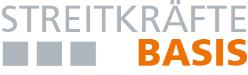 * Wurde beim zuständigen KarrC Bw ein Antrag auf KDV gestellt, oder sind Sie bereits 
   ein “anerkannter Kriegsdienstverweigerer“ ist die Vorlage der Anerkennung zur 
   Bearbeitung Ihres Antrages notwendig!* Wurde beim zuständigen KarrC Bw ein Antrag auf KDV gestellt, oder sind Sie bereits 
   ein “anerkannter Kriegsdienstverweigerer“ ist die Vorlage der Anerkennung zur 
   Bearbeitung Ihres Antrages notwendig!* Wurde beim zuständigen KarrC Bw ein Antrag auf KDV gestellt, oder sind Sie bereits 
   ein “anerkannter Kriegsdienstverweigerer“ ist die Vorlage der Anerkennung zur 
   Bearbeitung Ihres Antrages notwendig!* Wurde beim zuständigen KarrC Bw ein Antrag auf KDV gestellt, oder sind Sie bereits 
   ein “anerkannter Kriegsdienstverweigerer“ ist die Vorlage der Anerkennung zur 
   Bearbeitung Ihres Antrages notwendig!* Wurde beim zuständigen KarrC Bw ein Antrag auf KDV gestellt, oder sind Sie bereits 
   ein “anerkannter Kriegsdienstverweigerer“ ist die Vorlage der Anerkennung zur 
   Bearbeitung Ihres Antrages notwendig!* Wurde beim zuständigen KarrC Bw ein Antrag auf KDV gestellt, oder sind Sie bereits 
   ein “anerkannter Kriegsdienstverweigerer“ ist die Vorlage der Anerkennung zur 
   Bearbeitung Ihres Antrages notwendig!* Wurde beim zuständigen KarrC Bw ein Antrag auf KDV gestellt, oder sind Sie bereits 
   ein “anerkannter Kriegsdienstverweigerer“ ist die Vorlage der Anerkennung zur 
   Bearbeitung Ihres Antrages notwendig!* Wurde beim zuständigen KarrC Bw ein Antrag auf KDV gestellt, oder sind Sie bereits 
   ein “anerkannter Kriegsdienstverweigerer“ ist die Vorlage der Anerkennung zur 
   Bearbeitung Ihres Antrages notwendig!* Wurde beim zuständigen KarrC Bw ein Antrag auf KDV gestellt, oder sind Sie bereits 
   ein “anerkannter Kriegsdienstverweigerer“ ist die Vorlage der Anerkennung zur 
   Bearbeitung Ihres Antrages notwendig!* Wurde beim zuständigen KarrC Bw ein Antrag auf KDV gestellt, oder sind Sie bereits 
   ein “anerkannter Kriegsdienstverweigerer“ ist die Vorlage der Anerkennung zur 
   Bearbeitung Ihres Antrages notwendig!* Wurde beim zuständigen KarrC Bw ein Antrag auf KDV gestellt, oder sind Sie bereits 
   ein “anerkannter Kriegsdienstverweigerer“ ist die Vorlage der Anerkennung zur 
   Bearbeitung Ihres Antrages notwendig!* Wurde beim zuständigen KarrC Bw ein Antrag auf KDV gestellt, oder sind Sie bereits 
   ein “anerkannter Kriegsdienstverweigerer“ ist die Vorlage der Anerkennung zur 
   Bearbeitung Ihres Antrages notwendig!* Wurde beim zuständigen KarrC Bw ein Antrag auf KDV gestellt, oder sind Sie bereits 
   ein “anerkannter Kriegsdienstverweigerer“ ist die Vorlage der Anerkennung zur 
   Bearbeitung Ihres Antrages notwendig!* Wurde beim zuständigen KarrC Bw ein Antrag auf KDV gestellt, oder sind Sie bereits 
   ein “anerkannter Kriegsdienstverweigerer“ ist die Vorlage der Anerkennung zur 
   Bearbeitung Ihres Antrages notwendig!* Wurde beim zuständigen KarrC Bw ein Antrag auf KDV gestellt, oder sind Sie bereits 
   ein “anerkannter Kriegsdienstverweigerer“ ist die Vorlage der Anerkennung zur 
   Bearbeitung Ihres Antrages notwendig!* Wurde beim zuständigen KarrC Bw ein Antrag auf KDV gestellt, oder sind Sie bereits 
   ein “anerkannter Kriegsdienstverweigerer“ ist die Vorlage der Anerkennung zur 
   Bearbeitung Ihres Antrages notwendig!* Wurde beim zuständigen KarrC Bw ein Antrag auf KDV gestellt, oder sind Sie bereits 
   ein “anerkannter Kriegsdienstverweigerer“ ist die Vorlage der Anerkennung zur 
   Bearbeitung Ihres Antrages notwendig!* Wurde beim zuständigen KarrC Bw ein Antrag auf KDV gestellt, oder sind Sie bereits 
   ein “anerkannter Kriegsdienstverweigerer“ ist die Vorlage der Anerkennung zur 
   Bearbeitung Ihres Antrages notwendig!* Wurde beim zuständigen KarrC Bw ein Antrag auf KDV gestellt, oder sind Sie bereits 
   ein “anerkannter Kriegsdienstverweigerer“ ist die Vorlage der Anerkennung zur 
   Bearbeitung Ihres Antrages notwendig!Vom Spitzenverband und dem DEUTSCHEN OLYMPISCHEN SPORTBUND auszufüllen.Antragsteller -/in ist Spitzensportler -/in im Sinne der zwischen dem Bundesministerium der Verteidigung und dem DEUTSCHEN OLYMPISCHEN SPORTBUND getroffenen Regelung.Vom Spitzenverband und dem DEUTSCHEN OLYMPISCHEN SPORTBUND auszufüllen.Antragsteller -/in ist Spitzensportler -/in im Sinne der zwischen dem Bundesministerium der Verteidigung und dem DEUTSCHEN OLYMPISCHEN SPORTBUND getroffenen Regelung.Vom Spitzenverband und dem DEUTSCHEN OLYMPISCHEN SPORTBUND auszufüllen.Antragsteller -/in ist Spitzensportler -/in im Sinne der zwischen dem Bundesministerium der Verteidigung und dem DEUTSCHEN OLYMPISCHEN SPORTBUND getroffenen Regelung.Vom Spitzenverband und dem DEUTSCHEN OLYMPISCHEN SPORTBUND auszufüllen.Antragsteller -/in ist Spitzensportler -/in im Sinne der zwischen dem Bundesministerium der Verteidigung und dem DEUTSCHEN OLYMPISCHEN SPORTBUND getroffenen Regelung.Vom Spitzenverband und dem DEUTSCHEN OLYMPISCHEN SPORTBUND auszufüllen.Antragsteller -/in ist Spitzensportler -/in im Sinne der zwischen dem Bundesministerium der Verteidigung und dem DEUTSCHEN OLYMPISCHEN SPORTBUND getroffenen Regelung.Vom Spitzenverband und dem DEUTSCHEN OLYMPISCHEN SPORTBUND auszufüllen.Antragsteller -/in ist Spitzensportler -/in im Sinne der zwischen dem Bundesministerium der Verteidigung und dem DEUTSCHEN OLYMPISCHEN SPORTBUND getroffenen Regelung.Vom Spitzenverband und dem DEUTSCHEN OLYMPISCHEN SPORTBUND auszufüllen.Antragsteller -/in ist Spitzensportler -/in im Sinne der zwischen dem Bundesministerium der Verteidigung und dem DEUTSCHEN OLYMPISCHEN SPORTBUND getroffenen Regelung.Vom Spitzenverband und dem DEUTSCHEN OLYMPISCHEN SPORTBUND auszufüllen.Antragsteller -/in ist Spitzensportler -/in im Sinne der zwischen dem Bundesministerium der Verteidigung und dem DEUTSCHEN OLYMPISCHEN SPORTBUND getroffenen Regelung.Vom Spitzenverband und dem DEUTSCHEN OLYMPISCHEN SPORTBUND auszufüllen.Antragsteller -/in ist Spitzensportler -/in im Sinne der zwischen dem Bundesministerium der Verteidigung und dem DEUTSCHEN OLYMPISCHEN SPORTBUND getroffenen Regelung.Vom Spitzenverband und dem DEUTSCHEN OLYMPISCHEN SPORTBUND auszufüllen.Antragsteller -/in ist Spitzensportler -/in im Sinne der zwischen dem Bundesministerium der Verteidigung und dem DEUTSCHEN OLYMPISCHEN SPORTBUND getroffenen Regelung.Vom Spitzenverband und dem DEUTSCHEN OLYMPISCHEN SPORTBUND auszufüllen.Antragsteller -/in ist Spitzensportler -/in im Sinne der zwischen dem Bundesministerium der Verteidigung und dem DEUTSCHEN OLYMPISCHEN SPORTBUND getroffenen Regelung.Vom Spitzenverband und dem DEUTSCHEN OLYMPISCHEN SPORTBUND auszufüllen.Antragsteller -/in ist Spitzensportler -/in im Sinne der zwischen dem Bundesministerium der Verteidigung und dem DEUTSCHEN OLYMPISCHEN SPORTBUND getroffenen Regelung.Vom Spitzenverband und dem DEUTSCHEN OLYMPISCHEN SPORTBUND auszufüllen.Antragsteller -/in ist Spitzensportler -/in im Sinne der zwischen dem Bundesministerium der Verteidigung und dem DEUTSCHEN OLYMPISCHEN SPORTBUND getroffenen Regelung.Vom Spitzenverband und dem DEUTSCHEN OLYMPISCHEN SPORTBUND auszufüllen.Antragsteller -/in ist Spitzensportler -/in im Sinne der zwischen dem Bundesministerium der Verteidigung und dem DEUTSCHEN OLYMPISCHEN SPORTBUND getroffenen Regelung.Vom Spitzenverband und dem DEUTSCHEN OLYMPISCHEN SPORTBUND auszufüllen.Antragsteller -/in ist Spitzensportler -/in im Sinne der zwischen dem Bundesministerium der Verteidigung und dem DEUTSCHEN OLYMPISCHEN SPORTBUND getroffenen Regelung.Vom Spitzenverband und dem DEUTSCHEN OLYMPISCHEN SPORTBUND auszufüllen.Antragsteller -/in ist Spitzensportler -/in im Sinne der zwischen dem Bundesministerium der Verteidigung und dem DEUTSCHEN OLYMPISCHEN SPORTBUND getroffenen Regelung.Vom Spitzenverband und dem DEUTSCHEN OLYMPISCHEN SPORTBUND auszufüllen.Antragsteller -/in ist Spitzensportler -/in im Sinne der zwischen dem Bundesministerium der Verteidigung und dem DEUTSCHEN OLYMPISCHEN SPORTBUND getroffenen Regelung.Vom Spitzenverband und dem DEUTSCHEN OLYMPISCHEN SPORTBUND auszufüllen.Antragsteller -/in ist Spitzensportler -/in im Sinne der zwischen dem Bundesministerium der Verteidigung und dem DEUTSCHEN OLYMPISCHEN SPORTBUND getroffenen Regelung.Vom Spitzenverband und dem DEUTSCHEN OLYMPISCHEN SPORTBUND auszufüllen.Antragsteller -/in ist Spitzensportler -/in im Sinne der zwischen dem Bundesministerium der Verteidigung und dem DEUTSCHEN OLYMPISCHEN SPORTBUND getroffenen Regelung.Vom Spitzenverband und dem DEUTSCHEN OLYMPISCHEN SPORTBUND auszufüllen.Antragsteller -/in ist Spitzensportler -/in im Sinne der zwischen dem Bundesministerium der Verteidigung und dem DEUTSCHEN OLYMPISCHEN SPORTBUND getroffenen Regelung.Vom Spitzenverband und dem DEUTSCHEN OLYMPISCHEN SPORTBUND auszufüllen.Antragsteller -/in ist Spitzensportler -/in im Sinne der zwischen dem Bundesministerium der Verteidigung und dem DEUTSCHEN OLYMPISCHEN SPORTBUND getroffenen Regelung.Vom Spitzenverband und dem DEUTSCHEN OLYMPISCHEN SPORTBUND auszufüllen.Antragsteller -/in ist Spitzensportler -/in im Sinne der zwischen dem Bundesministerium der Verteidigung und dem DEUTSCHEN OLYMPISCHEN SPORTBUND getroffenen Regelung.Vom Spitzenverband und dem DEUTSCHEN OLYMPISCHEN SPORTBUND auszufüllen.Antragsteller -/in ist Spitzensportler -/in im Sinne der zwischen dem Bundesministerium der Verteidigung und dem DEUTSCHEN OLYMPISCHEN SPORTBUND getroffenen Regelung.Vom Spitzenverband und dem DEUTSCHEN OLYMPISCHEN SPORTBUND auszufüllen.Antragsteller -/in ist Spitzensportler -/in im Sinne der zwischen dem Bundesministerium der Verteidigung und dem DEUTSCHEN OLYMPISCHEN SPORTBUND getroffenen Regelung.Vom Spitzenverband und dem DEUTSCHEN OLYMPISCHEN SPORTBUND auszufüllen.Antragsteller -/in ist Spitzensportler -/in im Sinne der zwischen dem Bundesministerium der Verteidigung und dem DEUTSCHEN OLYMPISCHEN SPORTBUND getroffenen Regelung.Vom Spitzenverband und dem DEUTSCHEN OLYMPISCHEN SPORTBUND auszufüllen.Antragsteller -/in ist Spitzensportler -/in im Sinne der zwischen dem Bundesministerium der Verteidigung und dem DEUTSCHEN OLYMPISCHEN SPORTBUND getroffenen Regelung.Vom Spitzenverband und dem DEUTSCHEN OLYMPISCHEN SPORTBUND auszufüllen.Antragsteller -/in ist Spitzensportler -/in im Sinne der zwischen dem Bundesministerium der Verteidigung und dem DEUTSCHEN OLYMPISCHEN SPORTBUND getroffenen Regelung.Vom Spitzenverband und dem DEUTSCHEN OLYMPISCHEN SPORTBUND auszufüllen.Antragsteller -/in ist Spitzensportler -/in im Sinne der zwischen dem Bundesministerium der Verteidigung und dem DEUTSCHEN OLYMPISCHEN SPORTBUND getroffenen Regelung.Vom Spitzenverband und dem DEUTSCHEN OLYMPISCHEN SPORTBUND auszufüllen.Antragsteller -/in ist Spitzensportler -/in im Sinne der zwischen dem Bundesministerium der Verteidigung und dem DEUTSCHEN OLYMPISCHEN SPORTBUND getroffenen Regelung.Vom Spitzenverband und dem DEUTSCHEN OLYMPISCHEN SPORTBUND auszufüllen.Antragsteller -/in ist Spitzensportler -/in im Sinne der zwischen dem Bundesministerium der Verteidigung und dem DEUTSCHEN OLYMPISCHEN SPORTBUND getroffenen Regelung.Vom Spitzenverband und dem DEUTSCHEN OLYMPISCHEN SPORTBUND auszufüllen.Antragsteller -/in ist Spitzensportler -/in im Sinne der zwischen dem Bundesministerium der Verteidigung und dem DEUTSCHEN OLYMPISCHEN SPORTBUND getroffenen Regelung.Vom Spitzenverband und dem DEUTSCHEN OLYMPISCHEN SPORTBUND auszufüllen.Antragsteller -/in ist Spitzensportler -/in im Sinne der zwischen dem Bundesministerium der Verteidigung und dem DEUTSCHEN OLYMPISCHEN SPORTBUND getroffenen Regelung.2.Stellungnahme des Deutschen SpitzenverbandesStellungnahme des Deutschen SpitzenverbandesStellungnahme des Deutschen SpitzenverbandesStellungnahme des Deutschen SpitzenverbandesStellungnahme des Deutschen SpitzenverbandesStellungnahme des Deutschen SpitzenverbandesStellungnahme des Deutschen SpitzenverbandesStellungnahme des Deutschen SpitzenverbandesStellungnahme des Deutschen SpitzenverbandesStellungnahme des Deutschen SpitzenverbandesStellungnahme des Deutschen SpitzenverbandesStellungnahme des Deutschen SpitzenverbandesStellungnahme des Deutschen SpitzenverbandesStellungnahme des Deutschen SpitzenverbandesStellungnahme des Deutschen SpitzenverbandesStellungnahme des Deutschen SpitzenverbandesStellungnahme des Deutschen SpitzenverbandesStellungnahme des Deutschen SpitzenverbandesStellungnahme des Deutschen SpitzenverbandesStellungnahme des Deutschen SpitzenverbandesStellungnahme des Deutschen SpitzenverbandesStellungnahme des Deutschen SpitzenverbandesStellungnahme des Deutschen SpitzenverbandesStellungnahme des Deutschen SpitzenverbandesStellungnahme des Deutschen SpitzenverbandesStellungnahme des Deutschen SpitzenverbandesStellungnahme des Deutschen SpitzenverbandesStellungnahme des Deutschen SpitzenverbandesStellungnahme des Deutschen SpitzenverbandesStellungnahme des Deutschen SpitzenverbandesStellungnahme des Deutschen SpitzenverbandesStellungnahme des Deutschen SpitzenverbandesStellungnahme des Deutschen SpitzenverbandesStellungnahme des Deutschen SpitzenverbandesName, Vorname des Spitzensportlers -/der SpitzensportlerinName, Vorname des Spitzensportlers -/der SpitzensportlerinName, Vorname des Spitzensportlers -/der SpitzensportlerinName, Vorname des Spitzensportlers -/der SpitzensportlerinName, Vorname des Spitzensportlers -/der SpitzensportlerinName, Vorname des Spitzensportlers -/der SpitzensportlerinName, Vorname des Spitzensportlers -/der SpitzensportlerinName, Vorname des Spitzensportlers -/der SpitzensportlerinName, Vorname des Spitzensportlers -/der SpitzensportlerinName, Vorname des Spitzensportlers -/der SpitzensportlerinName, Vorname des Spitzensportlers -/der SpitzensportlerinName, Vorname des Spitzensportlers -/der SpitzensportlerinName, Vorname des Spitzensportlers -/der SpitzensportlerinName, Vorname des Spitzensportlers -/der SpitzensportlerinName, Vorname des Spitzensportlers -/der SpitzensportlerinName, Vorname des Spitzensportlers -/der SpitzensportlerinName, Vorname des Spitzensportlers -/der SpitzensportlerinName, Vorname des Spitzensportlers -/der SpitzensportlerinName, Vorname des Spitzensportlers -/der SpitzensportlerinName, Vorname des Spitzensportlers -/der SpitzensportlerinName, Vorname des Spitzensportlers -/der SpitzensportlerinName, Vorname des Spitzensportlers -/der SpitzensportlerinName, Vorname des Spitzensportlers -/der SpitzensportlerinName, Vorname des Spitzensportlers -/der SpitzensportlerinName, Vorname des Spitzensportlers -/der SpitzensportlerinName, Vorname des Spitzensportlers -/der SpitzensportlerinName, Vorname des Spitzensportlers -/der SpitzensportlerinName, Vorname des Spitzensportlers -/der SpitzensportlerinName, Vorname des Spitzensportlers -/der SpitzensportlerinName, Vorname des Spitzensportlers -/der SpitzensportlerinName, Vorname des Spitzensportlers -/der SpitzensportlerinName, Vorname des Spitzensportlers -/der SpitzensportlerinName, Vorname des Spitzensportlers -/der SpitzensportlerinName, Vorname des Spitzensportlers -/der SpitzensportlerinName, Vorname des Spitzensportlers -/der SpitzensportlerinEr -/Sie ist Mitglied desEr -/Sie ist Mitglied desEr -/Sie ist Mitglied desEr -/Sie ist Mitglied desEr -/Sie ist Mitglied desEr -/Sie ist Mitglied desEr -/Sie ist Mitglied desEr -/Sie ist Mitglied desEr -/Sie ist Mitglied desEr -/Sie ist Mitglied desEr -/Sie ist Mitglied desEr -/Sie ist Mitglied desEr -/Sie ist Mitglied desEr -/Sie ist Mitglied desEr -/Sie ist Mitglied desEr -/Sie ist Mitglied desEr -/Sie ist Mitglied desEr -/Sie ist Mitglied desEr -/Sie ist Mitglied desEr -/Sie ist Mitglied desEr -/Sie ist Mitglied desEr -/Sie ist Mitglied desEr -/Sie ist Mitglied desEr -/Sie ist Mitglied desEr -/Sie ist Mitglied desEr -/Sie ist Mitglied desEr -/Sie ist Mitglied desEr -/Sie ist Mitglied desEr -/Sie ist Mitglied desEr -/Sie ist Mitglied desEr -/Sie ist Mitglied desEr -/Sie ist Mitglied desEr -/Sie ist Mitglied desEr -/Sie ist Mitglied desOlympiakader(A/B Kader)Olympiakader(A/B Kader)Olympiakader(A/B Kader)Olympiakader(A/B Kader)Olympiakader(A/B Kader)Perspektivkader(B/C Kader)Perspektivkader(B/C Kader)Perspektivkader(B/C Kader)Perspektivkader(B/C Kader)Nachwuchskader(C/DC Kader)Nachwuchskader(C/DC Kader)Nachwuchskader(C/DC Kader)Nachwuchskader(C/DC Kader)Nachwuchskader(C/DC Kader)Nachwuchskader(C/DC Kader)Nachwuchskader(C/DC Kader)Er -/Sie ist Mitglied desEr -/Sie ist Mitglied desEr -/Sie ist Mitglied desEr -/Sie ist Mitglied desEr -/Sie ist Mitglied desEr -/Sie ist Mitglied desEr -/Sie ist Mitglied desEr -/Sie ist Mitglied desEr -/Sie ist Mitglied desEr -/Sie ist Mitglied desEr -/Sie ist Mitglied desEr -/Sie ist Mitglied desEr -/Sie ist Mitglied desEr -/Sie ist Mitglied desEr -/Sie ist Mitglied desEr -/Sie ist Mitglied desEr -/Sie ist Mitglied desEr -/Sie ist Mitglied desEr -/Sie ist Mitglied desEr -/Sie ist Mitglied desEr -/Sie ist Mitglied desEr -/Sie ist Mitglied desEr -/Sie ist Mitglied desEr -/Sie ist Mitglied desEr -/Sie ist Mitglied desEr -/Sie ist Mitglied desEr -/Sie ist Mitglied desEr -/Sie ist Mitglied desEr -/Sie ist Mitglied desEr -/Sie ist Mitglied desEr -/Sie ist Mitglied desEr -/Sie ist Mitglied desEr -/Sie ist Mitglied desEr -/Sie ist Mitglied desNK (D/C-Kaders)NK (D/C-Kaders)NK (D/C-Kaders)und hat Perspektive aufzusteigen zumund hat Perspektive aufzusteigen zumund hat Perspektive aufzusteigen zumund hat Perspektive aufzusteigen zumund hat Perspektive aufzusteigen zumund hat Perspektive aufzusteigen zumund hat Perspektive aufzusteigen zumund hat Perspektive aufzusteigen zumund hat Perspektive aufzusteigen zumund hat Perspektive aufzusteigen zumund hat Perspektive aufzusteigen zumund hat Perspektive aufzusteigen zumund hat Perspektive aufzusteigen zumund hat Perspektive aufzusteigen zumund hat Perspektive aufzusteigen zumund hat Perspektive aufzusteigen zumund hat Perspektive aufzusteigen zumund hat Perspektive aufzusteigen zumund hat Perspektive aufzusteigen zumund hat Perspektive aufzusteigen zumund hat Perspektive aufzusteigen zumund hat Perspektive aufzusteigen zumund hat Perspektive aufzusteigen zumund hat Perspektive aufzusteigen zumund hat Perspektive aufzusteigen zumund hat Perspektive aufzusteigen zumund hat Perspektive aufzusteigen zumund hat Perspektive aufzusteigen zumund hat Perspektive aufzusteigen zumund hat Perspektive aufzusteigen zumund hat Perspektive aufzusteigen zumund hat Perspektive aufzusteigen zumund hat Perspektive aufzusteigen zumund hat Perspektive aufzusteigen zumO-KaderO-KaderP-KaderP-KaderP-KaderP-KaderP-KaderVerantwortlich für die sportliche Betreuung ist der -/dieVerantwortlich für die sportliche Betreuung ist der -/dieVerantwortlich für die sportliche Betreuung ist der -/dieVerantwortlich für die sportliche Betreuung ist der -/dieVerantwortlich für die sportliche Betreuung ist der -/dieVerantwortlich für die sportliche Betreuung ist der -/dieVerantwortlich für die sportliche Betreuung ist der -/dieVerantwortlich für die sportliche Betreuung ist der -/dieVerantwortlich für die sportliche Betreuung ist der -/dieVerantwortlich für die sportliche Betreuung ist der -/dieVerantwortlich für die sportliche Betreuung ist der -/dieVerantwortlich für die sportliche Betreuung ist der -/dieVerantwortlich für die sportliche Betreuung ist der -/dieVerantwortlich für die sportliche Betreuung ist der -/dieVerantwortlich für die sportliche Betreuung ist der -/dieVerantwortlich für die sportliche Betreuung ist der -/dieVerantwortlich für die sportliche Betreuung ist der -/dieVerantwortlich für die sportliche Betreuung ist der -/dieVerantwortlich für die sportliche Betreuung ist der -/dieVerantwortlich für die sportliche Betreuung ist der -/dieVerantwortlich für die sportliche Betreuung ist der -/dieVerantwortlich für die sportliche Betreuung ist der -/dieVerantwortlich für die sportliche Betreuung ist der -/dieVerantwortlich für die sportliche Betreuung ist der -/dieVerantwortlich für die sportliche Betreuung ist der -/dieVerantwortlich für die sportliche Betreuung ist der -/dieVerantwortlich für die sportliche Betreuung ist der -/dieVerantwortlich für die sportliche Betreuung ist der -/dieVerantwortlich für die sportliche Betreuung ist der -/dieVerantwortlich für die sportliche Betreuung ist der -/dieVerantwortlich für die sportliche Betreuung ist der -/dieVerantwortlich für die sportliche Betreuung ist der -/dieVerantwortlich für die sportliche Betreuung ist der -/dieVerantwortlich für die sportliche Betreuung ist der -/dieBundestrainer -/inBundestrainer -/inBundestrainer -/inBundestrainer -/inBundestrainer -/inBundestrainer -/inBundestrainer -/inBundestrainer -/inBundestrainer -/inLandestrainer -/inLandestrainer -/inLandestrainer -/inLandestrainer -/inLandestrainer -/inLandestrainer -/inLandestrainer -/inLandestrainer -/inLandestrainer -/inLandestrainer -/inLandestrainer -/inLandestrainer -/inLandestrainer -/inLandestrainer -/inLandestrainer -/inLandestrainer -/inLandestrainer -/inLandestrainer -/inLandestrainer -/inLandestrainer -/inLandestrainer -/inLandestrainer -/inName, VornameName, VornameName, VornameName, VornameName, VornameName, VornameName, VornameName, VornameName, VornameName, VornameName, VornameName, VornameName, VornameName, VornameName, VornameName, VornameName, VornameName, VornameName, VornameName, VornameName, VornameName, VornameName, VornameName, VornameName, VornameName, VornameName, VornameName, VornameName, VornameName, VornameName, VornameName, VornameName, VornameName, VornameName, VornameDie Heranziehung soll erfolgen zumDie Heranziehung soll erfolgen zumDie Heranziehung soll erfolgen zumDie Heranziehung soll erfolgen zumDie Heranziehung soll erfolgen zumDie Heranziehung soll erfolgen zumDie Heranziehung soll erfolgen zumDie Heranziehung soll erfolgen zumDie Heranziehung soll erfolgen zumDie Heranziehung soll erfolgen zumDie Heranziehung soll erfolgen zumDie Heranziehung soll erfolgen zumDie Heranziehung soll erfolgen zumDie Heranziehung soll erfolgen zumDie Heranziehung soll erfolgen zumDie Heranziehung soll erfolgen zumDie Heranziehung soll erfolgen zumDie Heranziehung soll erfolgen zumDie Heranziehung soll erfolgen zumDie Heranziehung soll erfolgen zumDie Heranziehung soll erfolgen zumDie Heranziehung soll erfolgen zumDie Heranziehung soll erfolgen zumDie Heranziehung soll erfolgen zumDie Heranziehung soll erfolgen zumDie Heranziehung soll erfolgen zumDie Heranziehung soll erfolgen zumDie Heranziehung soll erfolgen zumJahrJahrJahrJahrJahrJahrJahr01.01.01.04.01.04.01.04.01.07.01.07.01.09.01.09.01.09.01.11.01.11.Die Einstellung wird befürwortet als:	Ersteinstellung	WiedereinstellungDie Einstellung wird befürwortet als:	Ersteinstellung	WiedereinstellungDie Einstellung wird befürwortet als:	Ersteinstellung	WiedereinstellungDie Einstellung wird befürwortet als:	Ersteinstellung	WiedereinstellungDie Einstellung wird befürwortet als:	Ersteinstellung	WiedereinstellungDie Einstellung wird befürwortet als:	Ersteinstellung	WiedereinstellungDie Einstellung wird befürwortet als:	Ersteinstellung	WiedereinstellungDie Einstellung wird befürwortet als:	Ersteinstellung	WiedereinstellungDie Einstellung wird befürwortet als:	Ersteinstellung	WiedereinstellungDie Einstellung wird befürwortet als:	Ersteinstellung	WiedereinstellungDie Einstellung wird befürwortet als:	Ersteinstellung	WiedereinstellungDie Einstellung wird befürwortet als:	Ersteinstellung	WiedereinstellungDie Einstellung wird befürwortet als:	Ersteinstellung	WiedereinstellungDie Einstellung wird befürwortet als:	Ersteinstellung	WiedereinstellungDie Einstellung wird befürwortet als:	Ersteinstellung	WiedereinstellungDie Einstellung wird befürwortet als:	Ersteinstellung	WiedereinstellungDie Einstellung wird befürwortet als:	Ersteinstellung	WiedereinstellungDie Einstellung wird befürwortet als:	Ersteinstellung	WiedereinstellungDie Einstellung wird befürwortet als:	Ersteinstellung	WiedereinstellungDie Einstellung wird befürwortet als:	Ersteinstellung	WiedereinstellungDie Einstellung wird befürwortet als:	Ersteinstellung	WiedereinstellungDie Einstellung wird befürwortet als:	Ersteinstellung	WiedereinstellungDie Einstellung wird befürwortet als:	Ersteinstellung	WiedereinstellungDie Einstellung wird befürwortet als:	Ersteinstellung	WiedereinstellungDie Einstellung wird befürwortet als:	Ersteinstellung	WiedereinstellungDie Einstellung wird befürwortet als:	Ersteinstellung	WiedereinstellungDie Einstellung wird befürwortet als:	Ersteinstellung	WiedereinstellungDie Einstellung wird befürwortet als:	Ersteinstellung	WiedereinstellungDie Einstellung wird befürwortet als:	Ersteinstellung	WiedereinstellungDie Einstellung wird befürwortet als:	Ersteinstellung	WiedereinstellungDie Einstellung wird befürwortet als:	Ersteinstellung	WiedereinstellungDie Einstellung wird befürwortet als:	Ersteinstellung	WiedereinstellungDie Einstellung wird befürwortet als:	Ersteinstellung	WiedereinstellungDie Einstellung wird befürwortet als:	Ersteinstellung	WiedereinstellungDie Einstellung wird befürwortet als:	Ersteinstellung	Wiedereinstellung	FWD 11 	FWD/SAZ 	FWD 11 	FWD/SAZ 	FWD 11 	FWD/SAZ 	FWD 11 	FWD/SAZ 	FWD 11 	FWD/SAZ 	FWD 11 	FWD/SAZ 	FWD 11 	FWD/SAZ 	FWD 11 	FWD/SAZ 	FWD 11 	FWD/SAZ 	FWD 11 	FWD/SAZ 	FWD 11 	FWD/SAZ 	FWD 11 	FWD/SAZ 	FWD 11 	FWD/SAZ 	FWD 11 	FWD/SAZ 	FWD 11 	FWD/SAZ 	FWD 11 	FWD/SAZ 	FWD 11 	FWD/SAZ 	FWD 11 	FWD/SAZ 	FWD 11 	FWD/SAZ 	FWD 11 	FWD/SAZ 	FWD 11 	FWD/SAZ 	FWD 11 	FWD/SAZ 	FWD 11 	FWD/SAZ 	FWD 11 	FWD/SAZ 	FWD 11 	FWD/SAZ 	FWD 11 	FWD/SAZ 	FWD 11 	FWD/SAZ 	FWD 11 	FWD/SAZ 	FWD 11 	FWD/SAZ 	FWD 11 	FWD/SAZ 	FWD 11 	FWD/SAZ 	FWD 11 	FWD/SAZ 	FWD 11 	FWD/SAZ 	FWD 11 	FWD/SAZ 	FWD 11 	FWD/SAZ Als Dienstort wird die Sportfördergruppe der Bundeswehr inAls Dienstort wird die Sportfördergruppe der Bundeswehr inAls Dienstort wird die Sportfördergruppe der Bundeswehr inAls Dienstort wird die Sportfördergruppe der Bundeswehr inAls Dienstort wird die Sportfördergruppe der Bundeswehr inAls Dienstort wird die Sportfördergruppe der Bundeswehr inAls Dienstort wird die Sportfördergruppe der Bundeswehr inAls Dienstort wird die Sportfördergruppe der Bundeswehr inAls Dienstort wird die Sportfördergruppe der Bundeswehr inAls Dienstort wird die Sportfördergruppe der Bundeswehr inAls Dienstort wird die Sportfördergruppe der Bundeswehr inAls Dienstort wird die Sportfördergruppe der Bundeswehr inAls Dienstort wird die Sportfördergruppe der Bundeswehr inAls Dienstort wird die Sportfördergruppe der Bundeswehr inAls Dienstort wird die Sportfördergruppe der Bundeswehr inAls Dienstort wird die Sportfördergruppe der Bundeswehr inAls Dienstort wird die Sportfördergruppe der Bundeswehr inAls Dienstort wird die Sportfördergruppe der Bundeswehr inAls Dienstort wird die Sportfördergruppe der Bundeswehr inAls Dienstort wird die Sportfördergruppe der Bundeswehr inAls Dienstort wird die Sportfördergruppe der Bundeswehr inAls Dienstort wird die Sportfördergruppe der Bundeswehr inAls Dienstort wird die Sportfördergruppe der Bundeswehr inAls Dienstort wird die Sportfördergruppe der Bundeswehr inAls Dienstort wird die Sportfördergruppe der Bundeswehr inAls Dienstort wird die Sportfördergruppe der Bundeswehr inAls Dienstort wird die Sportfördergruppe der Bundeswehr inAls Dienstort wird die Sportfördergruppe der Bundeswehr inAls Dienstort wird die Sportfördergruppe der Bundeswehr inAls Dienstort wird die Sportfördergruppe der Bundeswehr inAls Dienstort wird die Sportfördergruppe der Bundeswehr inAls Dienstort wird die Sportfördergruppe der Bundeswehr inAls Dienstort wird die Sportfördergruppe der Bundeswehr inAls Dienstort wird die Sportfördergruppe der Bundeswehr inAls Dienstort wird die Sportfördergruppe der Bundeswehr in gewünscht. gewünscht. gewünscht. gewünscht. gewünscht. gewünscht. gewünscht. gewünscht. gewünscht. gewünscht. gewünscht. gewünscht. gewünscht. gewünscht. gewünscht. gewünscht. gewünscht. gewünscht.Die Grundausbildung erfolgt grundsätzlich zum Beginn des Freiwilligen Wehrdienstes in Hannover.Die Grundausbildung erfolgt grundsätzlich zum Beginn des Freiwilligen Wehrdienstes in Hannover.Die Grundausbildung erfolgt grundsätzlich zum Beginn des Freiwilligen Wehrdienstes in Hannover.Die Grundausbildung erfolgt grundsätzlich zum Beginn des Freiwilligen Wehrdienstes in Hannover.Die Grundausbildung erfolgt grundsätzlich zum Beginn des Freiwilligen Wehrdienstes in Hannover.Die Grundausbildung erfolgt grundsätzlich zum Beginn des Freiwilligen Wehrdienstes in Hannover.Die Grundausbildung erfolgt grundsätzlich zum Beginn des Freiwilligen Wehrdienstes in Hannover.Die Grundausbildung erfolgt grundsätzlich zum Beginn des Freiwilligen Wehrdienstes in Hannover.Die Grundausbildung erfolgt grundsätzlich zum Beginn des Freiwilligen Wehrdienstes in Hannover.Die Grundausbildung erfolgt grundsätzlich zum Beginn des Freiwilligen Wehrdienstes in Hannover.Die Grundausbildung erfolgt grundsätzlich zum Beginn des Freiwilligen Wehrdienstes in Hannover.Die Grundausbildung erfolgt grundsätzlich zum Beginn des Freiwilligen Wehrdienstes in Hannover.Die Grundausbildung erfolgt grundsätzlich zum Beginn des Freiwilligen Wehrdienstes in Hannover.Die Grundausbildung erfolgt grundsätzlich zum Beginn des Freiwilligen Wehrdienstes in Hannover.Die Grundausbildung erfolgt grundsätzlich zum Beginn des Freiwilligen Wehrdienstes in Hannover.Die Grundausbildung erfolgt grundsätzlich zum Beginn des Freiwilligen Wehrdienstes in Hannover.Die Grundausbildung erfolgt grundsätzlich zum Beginn des Freiwilligen Wehrdienstes in Hannover.Die Grundausbildung erfolgt grundsätzlich zum Beginn des Freiwilligen Wehrdienstes in Hannover.Die Grundausbildung erfolgt grundsätzlich zum Beginn des Freiwilligen Wehrdienstes in Hannover.Die Grundausbildung erfolgt grundsätzlich zum Beginn des Freiwilligen Wehrdienstes in Hannover.Die Grundausbildung erfolgt grundsätzlich zum Beginn des Freiwilligen Wehrdienstes in Hannover.Die Grundausbildung erfolgt grundsätzlich zum Beginn des Freiwilligen Wehrdienstes in Hannover.Die Grundausbildung erfolgt grundsätzlich zum Beginn des Freiwilligen Wehrdienstes in Hannover.Die Grundausbildung erfolgt grundsätzlich zum Beginn des Freiwilligen Wehrdienstes in Hannover.Die Grundausbildung erfolgt grundsätzlich zum Beginn des Freiwilligen Wehrdienstes in Hannover.Die Grundausbildung erfolgt grundsätzlich zum Beginn des Freiwilligen Wehrdienstes in Hannover.Die Grundausbildung erfolgt grundsätzlich zum Beginn des Freiwilligen Wehrdienstes in Hannover.Die Grundausbildung erfolgt grundsätzlich zum Beginn des Freiwilligen Wehrdienstes in Hannover.Die Grundausbildung erfolgt grundsätzlich zum Beginn des Freiwilligen Wehrdienstes in Hannover.Die Grundausbildung erfolgt grundsätzlich zum Beginn des Freiwilligen Wehrdienstes in Hannover.Die Grundausbildung erfolgt grundsätzlich zum Beginn des Freiwilligen Wehrdienstes in Hannover.Die Grundausbildung erfolgt grundsätzlich zum Beginn des Freiwilligen Wehrdienstes in Hannover.Die Grundausbildung erfolgt grundsätzlich zum Beginn des Freiwilligen Wehrdienstes in Hannover.Die Grundausbildung erfolgt grundsätzlich zum Beginn des Freiwilligen Wehrdienstes in Hannover.Die Grundausbildung erfolgt grundsätzlich zum Beginn des Freiwilligen Wehrdienstes in Hannover.Aus sportfachlichen Gründen erfolgt die Grundausbildung zum:Aus sportfachlichen Gründen erfolgt die Grundausbildung zum:Aus sportfachlichen Gründen erfolgt die Grundausbildung zum:Aus sportfachlichen Gründen erfolgt die Grundausbildung zum:Aus sportfachlichen Gründen erfolgt die Grundausbildung zum:Aus sportfachlichen Gründen erfolgt die Grundausbildung zum:Aus sportfachlichen Gründen erfolgt die Grundausbildung zum:Aus sportfachlichen Gründen erfolgt die Grundausbildung zum:Aus sportfachlichen Gründen erfolgt die Grundausbildung zum:Aus sportfachlichen Gründen erfolgt die Grundausbildung zum:Aus sportfachlichen Gründen erfolgt die Grundausbildung zum:Aus sportfachlichen Gründen erfolgt die Grundausbildung zum:Aus sportfachlichen Gründen erfolgt die Grundausbildung zum:Aus sportfachlichen Gründen erfolgt die Grundausbildung zum:Aus sportfachlichen Gründen erfolgt die Grundausbildung zum:Aus sportfachlichen Gründen erfolgt die Grundausbildung zum:Aus sportfachlichen Gründen erfolgt die Grundausbildung zum:Aus sportfachlichen Gründen erfolgt die Grundausbildung zum:Aus sportfachlichen Gründen erfolgt die Grundausbildung zum:Aus sportfachlichen Gründen erfolgt die Grundausbildung zum:Aus sportfachlichen Gründen erfolgt die Grundausbildung zum:Aus sportfachlichen Gründen erfolgt die Grundausbildung zum:Aus sportfachlichen Gründen erfolgt die Grundausbildung zum:Aus sportfachlichen Gründen erfolgt die Grundausbildung zum:Aus sportfachlichen Gründen erfolgt die Grundausbildung zum:Aus sportfachlichen Gründen erfolgt die Grundausbildung zum:Aus sportfachlichen Gründen erfolgt die Grundausbildung zum:Aus sportfachlichen Gründen erfolgt die Grundausbildung zum:JahrJahrJahrJahrJahrJahr01.01.01.04.01.04.01.04.01.07.01.07.01.09.01.09.01.09.01.11.01.11.Begründung/sonstige BemerkungenBegründung/sonstige BemerkungenBegründung/sonstige BemerkungenBegründung/sonstige BemerkungenBegründung/sonstige BemerkungenBegründung/sonstige BemerkungenBegründung/sonstige BemerkungenBegründung/sonstige BemerkungenBegründung/sonstige BemerkungenBegründung/sonstige BemerkungenBegründung/sonstige BemerkungenBegründung/sonstige BemerkungenBegründung/sonstige BemerkungenBegründung/sonstige BemerkungenBegründung/sonstige BemerkungenBegründung/sonstige BemerkungenBegründung/sonstige BemerkungenBegründung/sonstige BemerkungenBegründung/sonstige BemerkungenBegründung/sonstige BemerkungenBegründung/sonstige BemerkungenBegründung/sonstige BemerkungenBegründung/sonstige BemerkungenBegründung/sonstige BemerkungenBegründung/sonstige BemerkungenBegründung/sonstige BemerkungenBegründung/sonstige BemerkungenBegründung/sonstige BemerkungenBegründung/sonstige BemerkungenBegründung/sonstige BemerkungenBegründung/sonstige BemerkungenBegründung/sonstige BemerkungenBegründung/sonstige BemerkungenBegründung/sonstige BemerkungenBegründung/sonstige BemerkungenDeutscher SpitzenverbandDeutscher SpitzenverbandDeutscher SpitzenverbandDeutscher SpitzenverbandDeutscher SpitzenverbandDeutscher SpitzenverbandDeutscher SpitzenverbandDeutscher SpitzenverbandDeutscher SpitzenverbandDeutscher SpitzenverbandDeutscher SpitzenverbandDeutscher SpitzenverbandDeutscher SpitzenverbandName des -/der Bevollmächtigten des Spitzenverbandes (in Druckbuchstaben)Name des -/der Bevollmächtigten des Spitzenverbandes (in Druckbuchstaben)Name des -/der Bevollmächtigten des Spitzenverbandes (in Druckbuchstaben)Name des -/der Bevollmächtigten des Spitzenverbandes (in Druckbuchstaben)Name des -/der Bevollmächtigten des Spitzenverbandes (in Druckbuchstaben)Name des -/der Bevollmächtigten des Spitzenverbandes (in Druckbuchstaben)Name des -/der Bevollmächtigten des Spitzenverbandes (in Druckbuchstaben)Name des -/der Bevollmächtigten des Spitzenverbandes (in Druckbuchstaben)Name des -/der Bevollmächtigten des Spitzenverbandes (in Druckbuchstaben)Name des -/der Bevollmächtigten des Spitzenverbandes (in Druckbuchstaben)Name des -/der Bevollmächtigten des Spitzenverbandes (in Druckbuchstaben)Name des -/der Bevollmächtigten des Spitzenverbandes (in Druckbuchstaben)Name des -/der Bevollmächtigten des Spitzenverbandes (in Druckbuchstaben)Name des -/der Bevollmächtigten des Spitzenverbandes (in Druckbuchstaben)Name des -/der Bevollmächtigten des Spitzenverbandes (in Druckbuchstaben)Name des -/der Bevollmächtigten des Spitzenverbandes (in Druckbuchstaben)Name des -/der Bevollmächtigten des Spitzenverbandes (in Druckbuchstaben)Name des -/der Bevollmächtigten des Spitzenverbandes (in Druckbuchstaben)Name des -/der Bevollmächtigten des Spitzenverbandes (in Druckbuchstaben)Name des -/der Bevollmächtigten des Spitzenverbandes (in Druckbuchstaben)Ort, Datum, UnterschriftOrt, Datum, UnterschriftOrt, Datum, UnterschriftOrt, Datum, UnterschriftOrt, Datum, UnterschriftOrt, Datum, UnterschriftOrt, Datum, UnterschriftOrt, Datum, UnterschriftOrt, Datum, UnterschriftOrt, Datum, UnterschriftOrt, Datum, UnterschriftOrt, Datum, UnterschriftOrt, Datum, Unterschrift(Verbands-siegel)(Verbands-siegel)(Verbands-siegel)3.Befürwortung des DEUTSCHEN OLYMPISCHEN SPORTBUNDESBefürwortung des DEUTSCHEN OLYMPISCHEN SPORTBUNDESBefürwortung des DEUTSCHEN OLYMPISCHEN SPORTBUNDESBefürwortung des DEUTSCHEN OLYMPISCHEN SPORTBUNDESBefürwortung des DEUTSCHEN OLYMPISCHEN SPORTBUNDESBefürwortung des DEUTSCHEN OLYMPISCHEN SPORTBUNDESBefürwortung des DEUTSCHEN OLYMPISCHEN SPORTBUNDESBefürwortung des DEUTSCHEN OLYMPISCHEN SPORTBUNDESBefürwortung des DEUTSCHEN OLYMPISCHEN SPORTBUNDESBefürwortung des DEUTSCHEN OLYMPISCHEN SPORTBUNDESBefürwortung des DEUTSCHEN OLYMPISCHEN SPORTBUNDESBefürwortung des DEUTSCHEN OLYMPISCHEN SPORTBUNDESBefürwortung des DEUTSCHEN OLYMPISCHEN SPORTBUNDESBefürwortung des DEUTSCHEN OLYMPISCHEN SPORTBUNDESBefürwortung des DEUTSCHEN OLYMPISCHEN SPORTBUNDESBefürwortung des DEUTSCHEN OLYMPISCHEN SPORTBUNDESBefürwortung des DEUTSCHEN OLYMPISCHEN SPORTBUNDESBefürwortung des DEUTSCHEN OLYMPISCHEN SPORTBUNDESBefürwortung des DEUTSCHEN OLYMPISCHEN SPORTBUNDESBefürwortung des DEUTSCHEN OLYMPISCHEN SPORTBUNDESBefürwortung des DEUTSCHEN OLYMPISCHEN SPORTBUNDESBefürwortung des DEUTSCHEN OLYMPISCHEN SPORTBUNDESBefürwortung des DEUTSCHEN OLYMPISCHEN SPORTBUNDESBefürwortung des DEUTSCHEN OLYMPISCHEN SPORTBUNDESBefürwortung des DEUTSCHEN OLYMPISCHEN SPORTBUNDESBefürwortung des DEUTSCHEN OLYMPISCHEN SPORTBUNDESBefürwortung des DEUTSCHEN OLYMPISCHEN SPORTBUNDESBefürwortung des DEUTSCHEN OLYMPISCHEN SPORTBUNDESBefürwortung des DEUTSCHEN OLYMPISCHEN SPORTBUNDESBefürwortung des DEUTSCHEN OLYMPISCHEN SPORTBUNDESBefürwortung des DEUTSCHEN OLYMPISCHEN SPORTBUNDESBefürwortung des DEUTSCHEN OLYMPISCHEN SPORTBUNDESBefürwortung des DEUTSCHEN OLYMPISCHEN SPORTBUNDESBefürwortung des DEUTSCHEN OLYMPISCHEN SPORTBUNDESDer DEUTSCHE OLYMPISCHE SPORTBUND bestätigt und befürwortet den gestellten Antrag des -/derDer DEUTSCHE OLYMPISCHE SPORTBUND bestätigt und befürwortet den gestellten Antrag des -/derDer DEUTSCHE OLYMPISCHE SPORTBUND bestätigt und befürwortet den gestellten Antrag des -/derDer DEUTSCHE OLYMPISCHE SPORTBUND bestätigt und befürwortet den gestellten Antrag des -/derDer DEUTSCHE OLYMPISCHE SPORTBUND bestätigt und befürwortet den gestellten Antrag des -/derDer DEUTSCHE OLYMPISCHE SPORTBUND bestätigt und befürwortet den gestellten Antrag des -/derDer DEUTSCHE OLYMPISCHE SPORTBUND bestätigt und befürwortet den gestellten Antrag des -/derDer DEUTSCHE OLYMPISCHE SPORTBUND bestätigt und befürwortet den gestellten Antrag des -/derDer DEUTSCHE OLYMPISCHE SPORTBUND bestätigt und befürwortet den gestellten Antrag des -/derDer DEUTSCHE OLYMPISCHE SPORTBUND bestätigt und befürwortet den gestellten Antrag des -/derDer DEUTSCHE OLYMPISCHE SPORTBUND bestätigt und befürwortet den gestellten Antrag des -/derDer DEUTSCHE OLYMPISCHE SPORTBUND bestätigt und befürwortet den gestellten Antrag des -/derDer DEUTSCHE OLYMPISCHE SPORTBUND bestätigt und befürwortet den gestellten Antrag des -/derDer DEUTSCHE OLYMPISCHE SPORTBUND bestätigt und befürwortet den gestellten Antrag des -/derDer DEUTSCHE OLYMPISCHE SPORTBUND bestätigt und befürwortet den gestellten Antrag des -/derDer DEUTSCHE OLYMPISCHE SPORTBUND bestätigt und befürwortet den gestellten Antrag des -/derDer DEUTSCHE OLYMPISCHE SPORTBUND bestätigt und befürwortet den gestellten Antrag des -/derDer DEUTSCHE OLYMPISCHE SPORTBUND bestätigt und befürwortet den gestellten Antrag des -/derDer DEUTSCHE OLYMPISCHE SPORTBUND bestätigt und befürwortet den gestellten Antrag des -/derDer DEUTSCHE OLYMPISCHE SPORTBUND bestätigt und befürwortet den gestellten Antrag des -/derDer DEUTSCHE OLYMPISCHE SPORTBUND bestätigt und befürwortet den gestellten Antrag des -/derDer DEUTSCHE OLYMPISCHE SPORTBUND bestätigt und befürwortet den gestellten Antrag des -/derDer DEUTSCHE OLYMPISCHE SPORTBUND bestätigt und befürwortet den gestellten Antrag des -/derDer DEUTSCHE OLYMPISCHE SPORTBUND bestätigt und befürwortet den gestellten Antrag des -/derDer DEUTSCHE OLYMPISCHE SPORTBUND bestätigt und befürwortet den gestellten Antrag des -/derDer DEUTSCHE OLYMPISCHE SPORTBUND bestätigt und befürwortet den gestellten Antrag des -/derDer DEUTSCHE OLYMPISCHE SPORTBUND bestätigt und befürwortet den gestellten Antrag des -/derDer DEUTSCHE OLYMPISCHE SPORTBUND bestätigt und befürwortet den gestellten Antrag des -/derDer DEUTSCHE OLYMPISCHE SPORTBUND bestätigt und befürwortet den gestellten Antrag des -/derDer DEUTSCHE OLYMPISCHE SPORTBUND bestätigt und befürwortet den gestellten Antrag des -/derDer DEUTSCHE OLYMPISCHE SPORTBUND bestätigt und befürwortet den gestellten Antrag des -/derDer DEUTSCHE OLYMPISCHE SPORTBUND bestätigt und befürwortet den gestellten Antrag des -/derDer DEUTSCHE OLYMPISCHE SPORTBUND bestätigt und befürwortet den gestellten Antrag des -/derDer DEUTSCHE OLYMPISCHE SPORTBUND bestätigt und befürwortet den gestellten Antrag des -/derDer DEUTSCHE OLYMPISCHE SPORTBUND bestätigt und befürwortet den gestellten Antrag des -/der(Spitzenverband)(Spitzenverband)(Spitzenverband)(Spitzenverband)(Spitzenverband)(Spitzenverband)(Spitzenverband)(Spitzenverband)(Spitzenverband)(Spitzenverband)(Spitzenverband)(Spitzenverband)(Spitzenverband)(Spitzenverband)(Spitzenverband)(Spitzenverband)(Spitzenverband)(Spitzenverband)(Spitzenverband)(Spitzenverband)(Spitzenverband)(Spitzenverband)(Spitzenverband)(Spitzenverband)(Spitzenverband)(Spitzenverband)(Spitzenverband)(Spitzenverband)(Spitzenverband)(Spitzenverband)(Spitzenverband)(Spitzenverband)(Spitzenverband)(Spitzenverband)(Spitzenverband)Ort, Datum, UnterschriftOrt, Datum, UnterschriftOrt, Datum, UnterschriftOrt, Datum, UnterschriftOrt, Datum, UnterschriftOrt, Datum, UnterschriftOrt, Datum, UnterschriftOrt, Datum, UnterschriftOrt, Datum, UnterschriftOrt, Datum, UnterschriftOrt, Datum, UnterschriftOrt, Datum, UnterschriftOrt, Datum, Unterschrift(Dienst-siegel)(Dienst-siegel)(Dienst-siegel)4.AnSKAAbt AusbSKDez Sport/KLF/CISM/SpitzensportPascalstrasse 10s53125 BonnAnSKAAbt AusbSKDez Sport/KLF/CISM/SpitzensportPascalstrasse 10s53125 BonnAnSKAAbt AusbSKDez Sport/KLF/CISM/SpitzensportPascalstrasse 10s53125 BonnAnSKAAbt AusbSKDez Sport/KLF/CISM/SpitzensportPascalstrasse 10s53125 BonnAnSKAAbt AusbSKDez Sport/KLF/CISM/SpitzensportPascalstrasse 10s53125 BonnAnSKAAbt AusbSKDez Sport/KLF/CISM/SpitzensportPascalstrasse 10s53125 BonnAnSKAAbt AusbSKDez Sport/KLF/CISM/SpitzensportPascalstrasse 10s53125 BonnAnSKAAbt AusbSKDez Sport/KLF/CISM/SpitzensportPascalstrasse 10s53125 BonnAnSKAAbt AusbSKDez Sport/KLF/CISM/SpitzensportPascalstrasse 10s53125 BonnAnSKAAbt AusbSKDez Sport/KLF/CISM/SpitzensportPascalstrasse 10s53125 BonnAnSKAAbt AusbSKDez Sport/KLF/CISM/SpitzensportPascalstrasse 10s53125 BonnAnSKAAbt AusbSKDez Sport/KLF/CISM/SpitzensportPascalstrasse 10s53125 BonnAnSKAAbt AusbSKDez Sport/KLF/CISM/SpitzensportPascalstrasse 10s53125 BonnAnSKAAbt AusbSKDez Sport/KLF/CISM/SpitzensportPascalstrasse 10s53125 BonnAnSKAAbt AusbSKDez Sport/KLF/CISM/SpitzensportPascalstrasse 10s53125 BonnE-Mail: spitzensportbundeswehr@bundeswehr.orgE-Mail: spitzensportbundeswehr@bundeswehr.orgE-Mail: spitzensportbundeswehr@bundeswehr.orgE-Mail: spitzensportbundeswehr@bundeswehr.orgE-Mail: spitzensportbundeswehr@bundeswehr.orgE-Mail: spitzensportbundeswehr@bundeswehr.orgE-Mail: spitzensportbundeswehr@bundeswehr.orgE-Mail: spitzensportbundeswehr@bundeswehr.orgE-Mail: spitzensportbundeswehr@bundeswehr.orgE-Mail: spitzensportbundeswehr@bundeswehr.orgE-Mail: spitzensportbundeswehr@bundeswehr.orgE-Mail: spitzensportbundeswehr@bundeswehr.orgE-Mail: spitzensportbundeswehr@bundeswehr.orgE-Mail: spitzensportbundeswehr@bundeswehr.orgE-Mail: spitzensportbundeswehr@bundeswehr.orgE-Mail: spitzensportbundeswehr@bundeswehr.orgE-Mail: spitzensportbundeswehr@bundeswehr.orgE-Mail: spitzensportbundeswehr@bundeswehr.orgE-Mail: spitzensportbundeswehr@bundeswehr.orgVersicherung der Spitzensportlerinnen und –sportler in der Bundeswehr zu Leistung, Fairplay und MiteinanderMein Versprechen an den Sport und an die Bundeswehr:Mir ist bewusst, dass ich als Angehöriger der Bundeswehr und als von der Bundeswehr geförderter Spitzensportler zu einer Elite gehöre und einem besonderen Ehrenkodex unterliege.Mir ist bewusst, dass ich selbst mithelfen muss, Gegenwart und Zukunft des Sports in der Bundeswehr durch mein Zutun und meine Hilfe abzusichern.Auf dieser Grundlage erkläre ich, dass ich mich mit den folgenden Grundsätzen „Leistung, Fairplay, Miteinander“ identifiziere. Ich verspreche, mein Handeln und Auftreten als Sportler, Mensch und Angehöriger der Bundeswehr an diesen Grundsätzen auszurichten.Ich weiß und akzeptiere, dass mich die Bundeswehr bei Verstößen gegen die oben genannten Prinzipien und Grundsätze von der Förderung ausschließen und auch dienstrechtliche Maßnahmen ergreifen kann.Insbesondere akzeptiere ich strenge Konsequenzen der Bundeswehr, wenn ich durch Doping manipuliere. Meine Zustimmung zu den Grundsätzen der Bundeswehr dokumentiere ich, wann immer möglich, durch das Tragen der Uniform und des Bundeswehrlogos auf meiner Sport- und Freizeitkleidung bei meinen Auftritten im Umfeld des Sports und der Medien.Versicherung der Spitzensportlerinnen und –sportler in der Bundeswehr zu Leistung, Fairplay und MiteinanderMein Versprechen an den Sport und an die Bundeswehr:Mir ist bewusst, dass ich als Angehöriger der Bundeswehr und als von der Bundeswehr geförderter Spitzensportler zu einer Elite gehöre und einem besonderen Ehrenkodex unterliege.Mir ist bewusst, dass ich selbst mithelfen muss, Gegenwart und Zukunft des Sports in der Bundeswehr durch mein Zutun und meine Hilfe abzusichern.Auf dieser Grundlage erkläre ich, dass ich mich mit den folgenden Grundsätzen „Leistung, Fairplay, Miteinander“ identifiziere. Ich verspreche, mein Handeln und Auftreten als Sportler, Mensch und Angehöriger der Bundeswehr an diesen Grundsätzen auszurichten.Ich weiß und akzeptiere, dass mich die Bundeswehr bei Verstößen gegen die oben genannten Prinzipien und Grundsätze von der Förderung ausschließen und auch dienstrechtliche Maßnahmen ergreifen kann.Insbesondere akzeptiere ich strenge Konsequenzen der Bundeswehr, wenn ich durch Doping manipuliere. Meine Zustimmung zu den Grundsätzen der Bundeswehr dokumentiere ich, wann immer möglich, durch das Tragen der Uniform und des Bundeswehrlogos auf meiner Sport- und Freizeitkleidung bei meinen Auftritten im Umfeld des Sports und der Medien.Versicherung der Spitzensportlerinnen und –sportler in der Bundeswehr zu Leistung, Fairplay und MiteinanderMein Versprechen an den Sport und an die Bundeswehr:Mir ist bewusst, dass ich als Angehöriger der Bundeswehr und als von der Bundeswehr geförderter Spitzensportler zu einer Elite gehöre und einem besonderen Ehrenkodex unterliege.Mir ist bewusst, dass ich selbst mithelfen muss, Gegenwart und Zukunft des Sports in der Bundeswehr durch mein Zutun und meine Hilfe abzusichern.Auf dieser Grundlage erkläre ich, dass ich mich mit den folgenden Grundsätzen „Leistung, Fairplay, Miteinander“ identifiziere. Ich verspreche, mein Handeln und Auftreten als Sportler, Mensch und Angehöriger der Bundeswehr an diesen Grundsätzen auszurichten.Ich weiß und akzeptiere, dass mich die Bundeswehr bei Verstößen gegen die oben genannten Prinzipien und Grundsätze von der Förderung ausschließen und auch dienstrechtliche Maßnahmen ergreifen kann.Insbesondere akzeptiere ich strenge Konsequenzen der Bundeswehr, wenn ich durch Doping manipuliere. Meine Zustimmung zu den Grundsätzen der Bundeswehr dokumentiere ich, wann immer möglich, durch das Tragen der Uniform und des Bundeswehrlogos auf meiner Sport- und Freizeitkleidung bei meinen Auftritten im Umfeld des Sports und der Medien.Versicherung der Spitzensportlerinnen und –sportler in der Bundeswehr zu Leistung, Fairplay und MiteinanderMein Versprechen an den Sport und an die Bundeswehr:Mir ist bewusst, dass ich als Angehöriger der Bundeswehr und als von der Bundeswehr geförderter Spitzensportler zu einer Elite gehöre und einem besonderen Ehrenkodex unterliege.Mir ist bewusst, dass ich selbst mithelfen muss, Gegenwart und Zukunft des Sports in der Bundeswehr durch mein Zutun und meine Hilfe abzusichern.Auf dieser Grundlage erkläre ich, dass ich mich mit den folgenden Grundsätzen „Leistung, Fairplay, Miteinander“ identifiziere. Ich verspreche, mein Handeln und Auftreten als Sportler, Mensch und Angehöriger der Bundeswehr an diesen Grundsätzen auszurichten.Ich weiß und akzeptiere, dass mich die Bundeswehr bei Verstößen gegen die oben genannten Prinzipien und Grundsätze von der Förderung ausschließen und auch dienstrechtliche Maßnahmen ergreifen kann.Insbesondere akzeptiere ich strenge Konsequenzen der Bundeswehr, wenn ich durch Doping manipuliere. Meine Zustimmung zu den Grundsätzen der Bundeswehr dokumentiere ich, wann immer möglich, durch das Tragen der Uniform und des Bundeswehrlogos auf meiner Sport- und Freizeitkleidung bei meinen Auftritten im Umfeld des Sports und der Medien.Versicherung der Spitzensportlerinnen und –sportler in der Bundeswehr zu Leistung, Fairplay und MiteinanderMein Versprechen an den Sport und an die Bundeswehr:Mir ist bewusst, dass ich als Angehöriger der Bundeswehr und als von der Bundeswehr geförderter Spitzensportler zu einer Elite gehöre und einem besonderen Ehrenkodex unterliege.Mir ist bewusst, dass ich selbst mithelfen muss, Gegenwart und Zukunft des Sports in der Bundeswehr durch mein Zutun und meine Hilfe abzusichern.Auf dieser Grundlage erkläre ich, dass ich mich mit den folgenden Grundsätzen „Leistung, Fairplay, Miteinander“ identifiziere. Ich verspreche, mein Handeln und Auftreten als Sportler, Mensch und Angehöriger der Bundeswehr an diesen Grundsätzen auszurichten.Ich weiß und akzeptiere, dass mich die Bundeswehr bei Verstößen gegen die oben genannten Prinzipien und Grundsätze von der Förderung ausschließen und auch dienstrechtliche Maßnahmen ergreifen kann.Insbesondere akzeptiere ich strenge Konsequenzen der Bundeswehr, wenn ich durch Doping manipuliere. Meine Zustimmung zu den Grundsätzen der Bundeswehr dokumentiere ich, wann immer möglich, durch das Tragen der Uniform und des Bundeswehrlogos auf meiner Sport- und Freizeitkleidung bei meinen Auftritten im Umfeld des Sports und der Medien.Versicherung der Spitzensportlerinnen und –sportler in der Bundeswehr zu Leistung, Fairplay und MiteinanderMein Versprechen an den Sport und an die Bundeswehr:Mir ist bewusst, dass ich als Angehöriger der Bundeswehr und als von der Bundeswehr geförderter Spitzensportler zu einer Elite gehöre und einem besonderen Ehrenkodex unterliege.Mir ist bewusst, dass ich selbst mithelfen muss, Gegenwart und Zukunft des Sports in der Bundeswehr durch mein Zutun und meine Hilfe abzusichern.Auf dieser Grundlage erkläre ich, dass ich mich mit den folgenden Grundsätzen „Leistung, Fairplay, Miteinander“ identifiziere. Ich verspreche, mein Handeln und Auftreten als Sportler, Mensch und Angehöriger der Bundeswehr an diesen Grundsätzen auszurichten.Ich weiß und akzeptiere, dass mich die Bundeswehr bei Verstößen gegen die oben genannten Prinzipien und Grundsätze von der Förderung ausschließen und auch dienstrechtliche Maßnahmen ergreifen kann.Insbesondere akzeptiere ich strenge Konsequenzen der Bundeswehr, wenn ich durch Doping manipuliere. Meine Zustimmung zu den Grundsätzen der Bundeswehr dokumentiere ich, wann immer möglich, durch das Tragen der Uniform und des Bundeswehrlogos auf meiner Sport- und Freizeitkleidung bei meinen Auftritten im Umfeld des Sports und der Medien.Versicherung der Spitzensportlerinnen und –sportler in der Bundeswehr zu Leistung, Fairplay und MiteinanderMein Versprechen an den Sport und an die Bundeswehr:Mir ist bewusst, dass ich als Angehöriger der Bundeswehr und als von der Bundeswehr geförderter Spitzensportler zu einer Elite gehöre und einem besonderen Ehrenkodex unterliege.Mir ist bewusst, dass ich selbst mithelfen muss, Gegenwart und Zukunft des Sports in der Bundeswehr durch mein Zutun und meine Hilfe abzusichern.Auf dieser Grundlage erkläre ich, dass ich mich mit den folgenden Grundsätzen „Leistung, Fairplay, Miteinander“ identifiziere. Ich verspreche, mein Handeln und Auftreten als Sportler, Mensch und Angehöriger der Bundeswehr an diesen Grundsätzen auszurichten.Ich weiß und akzeptiere, dass mich die Bundeswehr bei Verstößen gegen die oben genannten Prinzipien und Grundsätze von der Förderung ausschließen und auch dienstrechtliche Maßnahmen ergreifen kann.Insbesondere akzeptiere ich strenge Konsequenzen der Bundeswehr, wenn ich durch Doping manipuliere. Meine Zustimmung zu den Grundsätzen der Bundeswehr dokumentiere ich, wann immer möglich, durch das Tragen der Uniform und des Bundeswehrlogos auf meiner Sport- und Freizeitkleidung bei meinen Auftritten im Umfeld des Sports und der Medien.Versicherung der Spitzensportlerinnen und –sportler in der Bundeswehr zu Leistung, Fairplay und MiteinanderMein Versprechen an den Sport und an die Bundeswehr:Mir ist bewusst, dass ich als Angehöriger der Bundeswehr und als von der Bundeswehr geförderter Spitzensportler zu einer Elite gehöre und einem besonderen Ehrenkodex unterliege.Mir ist bewusst, dass ich selbst mithelfen muss, Gegenwart und Zukunft des Sports in der Bundeswehr durch mein Zutun und meine Hilfe abzusichern.Auf dieser Grundlage erkläre ich, dass ich mich mit den folgenden Grundsätzen „Leistung, Fairplay, Miteinander“ identifiziere. Ich verspreche, mein Handeln und Auftreten als Sportler, Mensch und Angehöriger der Bundeswehr an diesen Grundsätzen auszurichten.Ich weiß und akzeptiere, dass mich die Bundeswehr bei Verstößen gegen die oben genannten Prinzipien und Grundsätze von der Förderung ausschließen und auch dienstrechtliche Maßnahmen ergreifen kann.Insbesondere akzeptiere ich strenge Konsequenzen der Bundeswehr, wenn ich durch Doping manipuliere. Meine Zustimmung zu den Grundsätzen der Bundeswehr dokumentiere ich, wann immer möglich, durch das Tragen der Uniform und des Bundeswehrlogos auf meiner Sport- und Freizeitkleidung bei meinen Auftritten im Umfeld des Sports und der Medien.Versicherung der Spitzensportlerinnen und –sportler in der Bundeswehr zu Leistung, Fairplay und MiteinanderMein Versprechen an den Sport und an die Bundeswehr:Mir ist bewusst, dass ich als Angehöriger der Bundeswehr und als von der Bundeswehr geförderter Spitzensportler zu einer Elite gehöre und einem besonderen Ehrenkodex unterliege.Mir ist bewusst, dass ich selbst mithelfen muss, Gegenwart und Zukunft des Sports in der Bundeswehr durch mein Zutun und meine Hilfe abzusichern.Auf dieser Grundlage erkläre ich, dass ich mich mit den folgenden Grundsätzen „Leistung, Fairplay, Miteinander“ identifiziere. Ich verspreche, mein Handeln und Auftreten als Sportler, Mensch und Angehöriger der Bundeswehr an diesen Grundsätzen auszurichten.Ich weiß und akzeptiere, dass mich die Bundeswehr bei Verstößen gegen die oben genannten Prinzipien und Grundsätze von der Förderung ausschließen und auch dienstrechtliche Maßnahmen ergreifen kann.Insbesondere akzeptiere ich strenge Konsequenzen der Bundeswehr, wenn ich durch Doping manipuliere. Meine Zustimmung zu den Grundsätzen der Bundeswehr dokumentiere ich, wann immer möglich, durch das Tragen der Uniform und des Bundeswehrlogos auf meiner Sport- und Freizeitkleidung bei meinen Auftritten im Umfeld des Sports und der Medien.Versicherung der Spitzensportlerinnen und –sportler in der Bundeswehr zu Leistung, Fairplay und MiteinanderMein Versprechen an den Sport und an die Bundeswehr:Mir ist bewusst, dass ich als Angehöriger der Bundeswehr und als von der Bundeswehr geförderter Spitzensportler zu einer Elite gehöre und einem besonderen Ehrenkodex unterliege.Mir ist bewusst, dass ich selbst mithelfen muss, Gegenwart und Zukunft des Sports in der Bundeswehr durch mein Zutun und meine Hilfe abzusichern.Auf dieser Grundlage erkläre ich, dass ich mich mit den folgenden Grundsätzen „Leistung, Fairplay, Miteinander“ identifiziere. Ich verspreche, mein Handeln und Auftreten als Sportler, Mensch und Angehöriger der Bundeswehr an diesen Grundsätzen auszurichten.Ich weiß und akzeptiere, dass mich die Bundeswehr bei Verstößen gegen die oben genannten Prinzipien und Grundsätze von der Förderung ausschließen und auch dienstrechtliche Maßnahmen ergreifen kann.Insbesondere akzeptiere ich strenge Konsequenzen der Bundeswehr, wenn ich durch Doping manipuliere. Meine Zustimmung zu den Grundsätzen der Bundeswehr dokumentiere ich, wann immer möglich, durch das Tragen der Uniform und des Bundeswehrlogos auf meiner Sport- und Freizeitkleidung bei meinen Auftritten im Umfeld des Sports und der Medien.Versicherung der Spitzensportlerinnen und –sportler in der Bundeswehr zu Leistung, Fairplay und MiteinanderMein Versprechen an den Sport und an die Bundeswehr:Mir ist bewusst, dass ich als Angehöriger der Bundeswehr und als von der Bundeswehr geförderter Spitzensportler zu einer Elite gehöre und einem besonderen Ehrenkodex unterliege.Mir ist bewusst, dass ich selbst mithelfen muss, Gegenwart und Zukunft des Sports in der Bundeswehr durch mein Zutun und meine Hilfe abzusichern.Auf dieser Grundlage erkläre ich, dass ich mich mit den folgenden Grundsätzen „Leistung, Fairplay, Miteinander“ identifiziere. Ich verspreche, mein Handeln und Auftreten als Sportler, Mensch und Angehöriger der Bundeswehr an diesen Grundsätzen auszurichten.Ich weiß und akzeptiere, dass mich die Bundeswehr bei Verstößen gegen die oben genannten Prinzipien und Grundsätze von der Förderung ausschließen und auch dienstrechtliche Maßnahmen ergreifen kann.Insbesondere akzeptiere ich strenge Konsequenzen der Bundeswehr, wenn ich durch Doping manipuliere. Meine Zustimmung zu den Grundsätzen der Bundeswehr dokumentiere ich, wann immer möglich, durch das Tragen der Uniform und des Bundeswehrlogos auf meiner Sport- und Freizeitkleidung bei meinen Auftritten im Umfeld des Sports und der Medien.Versicherung der Spitzensportlerinnen und –sportler in der Bundeswehr zu Leistung, Fairplay und MiteinanderMein Versprechen an den Sport und an die Bundeswehr:Mir ist bewusst, dass ich als Angehöriger der Bundeswehr und als von der Bundeswehr geförderter Spitzensportler zu einer Elite gehöre und einem besonderen Ehrenkodex unterliege.Mir ist bewusst, dass ich selbst mithelfen muss, Gegenwart und Zukunft des Sports in der Bundeswehr durch mein Zutun und meine Hilfe abzusichern.Auf dieser Grundlage erkläre ich, dass ich mich mit den folgenden Grundsätzen „Leistung, Fairplay, Miteinander“ identifiziere. Ich verspreche, mein Handeln und Auftreten als Sportler, Mensch und Angehöriger der Bundeswehr an diesen Grundsätzen auszurichten.Ich weiß und akzeptiere, dass mich die Bundeswehr bei Verstößen gegen die oben genannten Prinzipien und Grundsätze von der Förderung ausschließen und auch dienstrechtliche Maßnahmen ergreifen kann.Insbesondere akzeptiere ich strenge Konsequenzen der Bundeswehr, wenn ich durch Doping manipuliere. Meine Zustimmung zu den Grundsätzen der Bundeswehr dokumentiere ich, wann immer möglich, durch das Tragen der Uniform und des Bundeswehrlogos auf meiner Sport- und Freizeitkleidung bei meinen Auftritten im Umfeld des Sports und der Medien.Versicherung der Spitzensportlerinnen und –sportler in der Bundeswehr zu Leistung, Fairplay und MiteinanderMein Versprechen an den Sport und an die Bundeswehr:Mir ist bewusst, dass ich als Angehöriger der Bundeswehr und als von der Bundeswehr geförderter Spitzensportler zu einer Elite gehöre und einem besonderen Ehrenkodex unterliege.Mir ist bewusst, dass ich selbst mithelfen muss, Gegenwart und Zukunft des Sports in der Bundeswehr durch mein Zutun und meine Hilfe abzusichern.Auf dieser Grundlage erkläre ich, dass ich mich mit den folgenden Grundsätzen „Leistung, Fairplay, Miteinander“ identifiziere. Ich verspreche, mein Handeln und Auftreten als Sportler, Mensch und Angehöriger der Bundeswehr an diesen Grundsätzen auszurichten.Ich weiß und akzeptiere, dass mich die Bundeswehr bei Verstößen gegen die oben genannten Prinzipien und Grundsätze von der Förderung ausschließen und auch dienstrechtliche Maßnahmen ergreifen kann.Insbesondere akzeptiere ich strenge Konsequenzen der Bundeswehr, wenn ich durch Doping manipuliere. Meine Zustimmung zu den Grundsätzen der Bundeswehr dokumentiere ich, wann immer möglich, durch das Tragen der Uniform und des Bundeswehrlogos auf meiner Sport- und Freizeitkleidung bei meinen Auftritten im Umfeld des Sports und der Medien.Versicherung der Spitzensportlerinnen und –sportler in der Bundeswehr zu Leistung, Fairplay und MiteinanderMein Versprechen an den Sport und an die Bundeswehr:Mir ist bewusst, dass ich als Angehöriger der Bundeswehr und als von der Bundeswehr geförderter Spitzensportler zu einer Elite gehöre und einem besonderen Ehrenkodex unterliege.Mir ist bewusst, dass ich selbst mithelfen muss, Gegenwart und Zukunft des Sports in der Bundeswehr durch mein Zutun und meine Hilfe abzusichern.Auf dieser Grundlage erkläre ich, dass ich mich mit den folgenden Grundsätzen „Leistung, Fairplay, Miteinander“ identifiziere. Ich verspreche, mein Handeln und Auftreten als Sportler, Mensch und Angehöriger der Bundeswehr an diesen Grundsätzen auszurichten.Ich weiß und akzeptiere, dass mich die Bundeswehr bei Verstößen gegen die oben genannten Prinzipien und Grundsätze von der Förderung ausschließen und auch dienstrechtliche Maßnahmen ergreifen kann.Insbesondere akzeptiere ich strenge Konsequenzen der Bundeswehr, wenn ich durch Doping manipuliere. Meine Zustimmung zu den Grundsätzen der Bundeswehr dokumentiere ich, wann immer möglich, durch das Tragen der Uniform und des Bundeswehrlogos auf meiner Sport- und Freizeitkleidung bei meinen Auftritten im Umfeld des Sports und der Medien.Versicherung der Spitzensportlerinnen und –sportler in der Bundeswehr zu Leistung, Fairplay und MiteinanderMein Versprechen an den Sport und an die Bundeswehr:Mir ist bewusst, dass ich als Angehöriger der Bundeswehr und als von der Bundeswehr geförderter Spitzensportler zu einer Elite gehöre und einem besonderen Ehrenkodex unterliege.Mir ist bewusst, dass ich selbst mithelfen muss, Gegenwart und Zukunft des Sports in der Bundeswehr durch mein Zutun und meine Hilfe abzusichern.Auf dieser Grundlage erkläre ich, dass ich mich mit den folgenden Grundsätzen „Leistung, Fairplay, Miteinander“ identifiziere. Ich verspreche, mein Handeln und Auftreten als Sportler, Mensch und Angehöriger der Bundeswehr an diesen Grundsätzen auszurichten.Ich weiß und akzeptiere, dass mich die Bundeswehr bei Verstößen gegen die oben genannten Prinzipien und Grundsätze von der Förderung ausschließen und auch dienstrechtliche Maßnahmen ergreifen kann.Insbesondere akzeptiere ich strenge Konsequenzen der Bundeswehr, wenn ich durch Doping manipuliere. Meine Zustimmung zu den Grundsätzen der Bundeswehr dokumentiere ich, wann immer möglich, durch das Tragen der Uniform und des Bundeswehrlogos auf meiner Sport- und Freizeitkleidung bei meinen Auftritten im Umfeld des Sports und der Medien.Versicherung der Spitzensportlerinnen und –sportler in der Bundeswehr zu Leistung, Fairplay und MiteinanderMein Versprechen an den Sport und an die Bundeswehr:Mir ist bewusst, dass ich als Angehöriger der Bundeswehr und als von der Bundeswehr geförderter Spitzensportler zu einer Elite gehöre und einem besonderen Ehrenkodex unterliege.Mir ist bewusst, dass ich selbst mithelfen muss, Gegenwart und Zukunft des Sports in der Bundeswehr durch mein Zutun und meine Hilfe abzusichern.Auf dieser Grundlage erkläre ich, dass ich mich mit den folgenden Grundsätzen „Leistung, Fairplay, Miteinander“ identifiziere. Ich verspreche, mein Handeln und Auftreten als Sportler, Mensch und Angehöriger der Bundeswehr an diesen Grundsätzen auszurichten.Ich weiß und akzeptiere, dass mich die Bundeswehr bei Verstößen gegen die oben genannten Prinzipien und Grundsätze von der Förderung ausschließen und auch dienstrechtliche Maßnahmen ergreifen kann.Insbesondere akzeptiere ich strenge Konsequenzen der Bundeswehr, wenn ich durch Doping manipuliere. Meine Zustimmung zu den Grundsätzen der Bundeswehr dokumentiere ich, wann immer möglich, durch das Tragen der Uniform und des Bundeswehrlogos auf meiner Sport- und Freizeitkleidung bei meinen Auftritten im Umfeld des Sports und der Medien.Versicherung der Spitzensportlerinnen und –sportler in der Bundeswehr zu Leistung, Fairplay und MiteinanderMein Versprechen an den Sport und an die Bundeswehr:Mir ist bewusst, dass ich als Angehöriger der Bundeswehr und als von der Bundeswehr geförderter Spitzensportler zu einer Elite gehöre und einem besonderen Ehrenkodex unterliege.Mir ist bewusst, dass ich selbst mithelfen muss, Gegenwart und Zukunft des Sports in der Bundeswehr durch mein Zutun und meine Hilfe abzusichern.Auf dieser Grundlage erkläre ich, dass ich mich mit den folgenden Grundsätzen „Leistung, Fairplay, Miteinander“ identifiziere. Ich verspreche, mein Handeln und Auftreten als Sportler, Mensch und Angehöriger der Bundeswehr an diesen Grundsätzen auszurichten.Ich weiß und akzeptiere, dass mich die Bundeswehr bei Verstößen gegen die oben genannten Prinzipien und Grundsätze von der Förderung ausschließen und auch dienstrechtliche Maßnahmen ergreifen kann.Insbesondere akzeptiere ich strenge Konsequenzen der Bundeswehr, wenn ich durch Doping manipuliere. Meine Zustimmung zu den Grundsätzen der Bundeswehr dokumentiere ich, wann immer möglich, durch das Tragen der Uniform und des Bundeswehrlogos auf meiner Sport- und Freizeitkleidung bei meinen Auftritten im Umfeld des Sports und der Medien.Versicherung der Spitzensportlerinnen und –sportler in der Bundeswehr zu Leistung, Fairplay und MiteinanderMein Versprechen an den Sport und an die Bundeswehr:Mir ist bewusst, dass ich als Angehöriger der Bundeswehr und als von der Bundeswehr geförderter Spitzensportler zu einer Elite gehöre und einem besonderen Ehrenkodex unterliege.Mir ist bewusst, dass ich selbst mithelfen muss, Gegenwart und Zukunft des Sports in der Bundeswehr durch mein Zutun und meine Hilfe abzusichern.Auf dieser Grundlage erkläre ich, dass ich mich mit den folgenden Grundsätzen „Leistung, Fairplay, Miteinander“ identifiziere. Ich verspreche, mein Handeln und Auftreten als Sportler, Mensch und Angehöriger der Bundeswehr an diesen Grundsätzen auszurichten.Ich weiß und akzeptiere, dass mich die Bundeswehr bei Verstößen gegen die oben genannten Prinzipien und Grundsätze von der Förderung ausschließen und auch dienstrechtliche Maßnahmen ergreifen kann.Insbesondere akzeptiere ich strenge Konsequenzen der Bundeswehr, wenn ich durch Doping manipuliere. Meine Zustimmung zu den Grundsätzen der Bundeswehr dokumentiere ich, wann immer möglich, durch das Tragen der Uniform und des Bundeswehrlogos auf meiner Sport- und Freizeitkleidung bei meinen Auftritten im Umfeld des Sports und der Medien.Versicherung der Spitzensportlerinnen und –sportler in der Bundeswehr zu Leistung, Fairplay und MiteinanderMein Versprechen an den Sport und an die Bundeswehr:Mir ist bewusst, dass ich als Angehöriger der Bundeswehr und als von der Bundeswehr geförderter Spitzensportler zu einer Elite gehöre und einem besonderen Ehrenkodex unterliege.Mir ist bewusst, dass ich selbst mithelfen muss, Gegenwart und Zukunft des Sports in der Bundeswehr durch mein Zutun und meine Hilfe abzusichern.Auf dieser Grundlage erkläre ich, dass ich mich mit den folgenden Grundsätzen „Leistung, Fairplay, Miteinander“ identifiziere. Ich verspreche, mein Handeln und Auftreten als Sportler, Mensch und Angehöriger der Bundeswehr an diesen Grundsätzen auszurichten.Ich weiß und akzeptiere, dass mich die Bundeswehr bei Verstößen gegen die oben genannten Prinzipien und Grundsätze von der Förderung ausschließen und auch dienstrechtliche Maßnahmen ergreifen kann.Insbesondere akzeptiere ich strenge Konsequenzen der Bundeswehr, wenn ich durch Doping manipuliere. Meine Zustimmung zu den Grundsätzen der Bundeswehr dokumentiere ich, wann immer möglich, durch das Tragen der Uniform und des Bundeswehrlogos auf meiner Sport- und Freizeitkleidung bei meinen Auftritten im Umfeld des Sports und der Medien.Versicherung der Spitzensportlerinnen und –sportler in der Bundeswehr zu Leistung, Fairplay und MiteinanderMein Versprechen an den Sport und an die Bundeswehr:Mir ist bewusst, dass ich als Angehöriger der Bundeswehr und als von der Bundeswehr geförderter Spitzensportler zu einer Elite gehöre und einem besonderen Ehrenkodex unterliege.Mir ist bewusst, dass ich selbst mithelfen muss, Gegenwart und Zukunft des Sports in der Bundeswehr durch mein Zutun und meine Hilfe abzusichern.Auf dieser Grundlage erkläre ich, dass ich mich mit den folgenden Grundsätzen „Leistung, Fairplay, Miteinander“ identifiziere. Ich verspreche, mein Handeln und Auftreten als Sportler, Mensch und Angehöriger der Bundeswehr an diesen Grundsätzen auszurichten.Ich weiß und akzeptiere, dass mich die Bundeswehr bei Verstößen gegen die oben genannten Prinzipien und Grundsätze von der Förderung ausschließen und auch dienstrechtliche Maßnahmen ergreifen kann.Insbesondere akzeptiere ich strenge Konsequenzen der Bundeswehr, wenn ich durch Doping manipuliere. Meine Zustimmung zu den Grundsätzen der Bundeswehr dokumentiere ich, wann immer möglich, durch das Tragen der Uniform und des Bundeswehrlogos auf meiner Sport- und Freizeitkleidung bei meinen Auftritten im Umfeld des Sports und der Medien.Versicherung der Spitzensportlerinnen und –sportler in der Bundeswehr zu Leistung, Fairplay und MiteinanderMein Versprechen an den Sport und an die Bundeswehr:Mir ist bewusst, dass ich als Angehöriger der Bundeswehr und als von der Bundeswehr geförderter Spitzensportler zu einer Elite gehöre und einem besonderen Ehrenkodex unterliege.Mir ist bewusst, dass ich selbst mithelfen muss, Gegenwart und Zukunft des Sports in der Bundeswehr durch mein Zutun und meine Hilfe abzusichern.Auf dieser Grundlage erkläre ich, dass ich mich mit den folgenden Grundsätzen „Leistung, Fairplay, Miteinander“ identifiziere. Ich verspreche, mein Handeln und Auftreten als Sportler, Mensch und Angehöriger der Bundeswehr an diesen Grundsätzen auszurichten.Ich weiß und akzeptiere, dass mich die Bundeswehr bei Verstößen gegen die oben genannten Prinzipien und Grundsätze von der Förderung ausschließen und auch dienstrechtliche Maßnahmen ergreifen kann.Insbesondere akzeptiere ich strenge Konsequenzen der Bundeswehr, wenn ich durch Doping manipuliere. Meine Zustimmung zu den Grundsätzen der Bundeswehr dokumentiere ich, wann immer möglich, durch das Tragen der Uniform und des Bundeswehrlogos auf meiner Sport- und Freizeitkleidung bei meinen Auftritten im Umfeld des Sports und der Medien.Versicherung der Spitzensportlerinnen und –sportler in der Bundeswehr zu Leistung, Fairplay und MiteinanderMein Versprechen an den Sport und an die Bundeswehr:Mir ist bewusst, dass ich als Angehöriger der Bundeswehr und als von der Bundeswehr geförderter Spitzensportler zu einer Elite gehöre und einem besonderen Ehrenkodex unterliege.Mir ist bewusst, dass ich selbst mithelfen muss, Gegenwart und Zukunft des Sports in der Bundeswehr durch mein Zutun und meine Hilfe abzusichern.Auf dieser Grundlage erkläre ich, dass ich mich mit den folgenden Grundsätzen „Leistung, Fairplay, Miteinander“ identifiziere. Ich verspreche, mein Handeln und Auftreten als Sportler, Mensch und Angehöriger der Bundeswehr an diesen Grundsätzen auszurichten.Ich weiß und akzeptiere, dass mich die Bundeswehr bei Verstößen gegen die oben genannten Prinzipien und Grundsätze von der Förderung ausschließen und auch dienstrechtliche Maßnahmen ergreifen kann.Insbesondere akzeptiere ich strenge Konsequenzen der Bundeswehr, wenn ich durch Doping manipuliere. Meine Zustimmung zu den Grundsätzen der Bundeswehr dokumentiere ich, wann immer möglich, durch das Tragen der Uniform und des Bundeswehrlogos auf meiner Sport- und Freizeitkleidung bei meinen Auftritten im Umfeld des Sports und der Medien.Versicherung der Spitzensportlerinnen und –sportler in der Bundeswehr zu Leistung, Fairplay und MiteinanderMein Versprechen an den Sport und an die Bundeswehr:Mir ist bewusst, dass ich als Angehöriger der Bundeswehr und als von der Bundeswehr geförderter Spitzensportler zu einer Elite gehöre und einem besonderen Ehrenkodex unterliege.Mir ist bewusst, dass ich selbst mithelfen muss, Gegenwart und Zukunft des Sports in der Bundeswehr durch mein Zutun und meine Hilfe abzusichern.Auf dieser Grundlage erkläre ich, dass ich mich mit den folgenden Grundsätzen „Leistung, Fairplay, Miteinander“ identifiziere. Ich verspreche, mein Handeln und Auftreten als Sportler, Mensch und Angehöriger der Bundeswehr an diesen Grundsätzen auszurichten.Ich weiß und akzeptiere, dass mich die Bundeswehr bei Verstößen gegen die oben genannten Prinzipien und Grundsätze von der Förderung ausschließen und auch dienstrechtliche Maßnahmen ergreifen kann.Insbesondere akzeptiere ich strenge Konsequenzen der Bundeswehr, wenn ich durch Doping manipuliere. Meine Zustimmung zu den Grundsätzen der Bundeswehr dokumentiere ich, wann immer möglich, durch das Tragen der Uniform und des Bundeswehrlogos auf meiner Sport- und Freizeitkleidung bei meinen Auftritten im Umfeld des Sports und der Medien.Versicherung der Spitzensportlerinnen und –sportler in der Bundeswehr zu Leistung, Fairplay und MiteinanderMein Versprechen an den Sport und an die Bundeswehr:Mir ist bewusst, dass ich als Angehöriger der Bundeswehr und als von der Bundeswehr geförderter Spitzensportler zu einer Elite gehöre und einem besonderen Ehrenkodex unterliege.Mir ist bewusst, dass ich selbst mithelfen muss, Gegenwart und Zukunft des Sports in der Bundeswehr durch mein Zutun und meine Hilfe abzusichern.Auf dieser Grundlage erkläre ich, dass ich mich mit den folgenden Grundsätzen „Leistung, Fairplay, Miteinander“ identifiziere. Ich verspreche, mein Handeln und Auftreten als Sportler, Mensch und Angehöriger der Bundeswehr an diesen Grundsätzen auszurichten.Ich weiß und akzeptiere, dass mich die Bundeswehr bei Verstößen gegen die oben genannten Prinzipien und Grundsätze von der Förderung ausschließen und auch dienstrechtliche Maßnahmen ergreifen kann.Insbesondere akzeptiere ich strenge Konsequenzen der Bundeswehr, wenn ich durch Doping manipuliere. Meine Zustimmung zu den Grundsätzen der Bundeswehr dokumentiere ich, wann immer möglich, durch das Tragen der Uniform und des Bundeswehrlogos auf meiner Sport- und Freizeitkleidung bei meinen Auftritten im Umfeld des Sports und der Medien.Versicherung der Spitzensportlerinnen und –sportler in der Bundeswehr zu Leistung, Fairplay und MiteinanderMein Versprechen an den Sport und an die Bundeswehr:Mir ist bewusst, dass ich als Angehöriger der Bundeswehr und als von der Bundeswehr geförderter Spitzensportler zu einer Elite gehöre und einem besonderen Ehrenkodex unterliege.Mir ist bewusst, dass ich selbst mithelfen muss, Gegenwart und Zukunft des Sports in der Bundeswehr durch mein Zutun und meine Hilfe abzusichern.Auf dieser Grundlage erkläre ich, dass ich mich mit den folgenden Grundsätzen „Leistung, Fairplay, Miteinander“ identifiziere. Ich verspreche, mein Handeln und Auftreten als Sportler, Mensch und Angehöriger der Bundeswehr an diesen Grundsätzen auszurichten.Ich weiß und akzeptiere, dass mich die Bundeswehr bei Verstößen gegen die oben genannten Prinzipien und Grundsätze von der Förderung ausschließen und auch dienstrechtliche Maßnahmen ergreifen kann.Insbesondere akzeptiere ich strenge Konsequenzen der Bundeswehr, wenn ich durch Doping manipuliere. Meine Zustimmung zu den Grundsätzen der Bundeswehr dokumentiere ich, wann immer möglich, durch das Tragen der Uniform und des Bundeswehrlogos auf meiner Sport- und Freizeitkleidung bei meinen Auftritten im Umfeld des Sports und der Medien.Versicherung der Spitzensportlerinnen und –sportler in der Bundeswehr zu Leistung, Fairplay und MiteinanderMein Versprechen an den Sport und an die Bundeswehr:Mir ist bewusst, dass ich als Angehöriger der Bundeswehr und als von der Bundeswehr geförderter Spitzensportler zu einer Elite gehöre und einem besonderen Ehrenkodex unterliege.Mir ist bewusst, dass ich selbst mithelfen muss, Gegenwart und Zukunft des Sports in der Bundeswehr durch mein Zutun und meine Hilfe abzusichern.Auf dieser Grundlage erkläre ich, dass ich mich mit den folgenden Grundsätzen „Leistung, Fairplay, Miteinander“ identifiziere. Ich verspreche, mein Handeln und Auftreten als Sportler, Mensch und Angehöriger der Bundeswehr an diesen Grundsätzen auszurichten.Ich weiß und akzeptiere, dass mich die Bundeswehr bei Verstößen gegen die oben genannten Prinzipien und Grundsätze von der Förderung ausschließen und auch dienstrechtliche Maßnahmen ergreifen kann.Insbesondere akzeptiere ich strenge Konsequenzen der Bundeswehr, wenn ich durch Doping manipuliere. Meine Zustimmung zu den Grundsätzen der Bundeswehr dokumentiere ich, wann immer möglich, durch das Tragen der Uniform und des Bundeswehrlogos auf meiner Sport- und Freizeitkleidung bei meinen Auftritten im Umfeld des Sports und der Medien.Versicherung der Spitzensportlerinnen und –sportler in der Bundeswehr zu Leistung, Fairplay und MiteinanderMein Versprechen an den Sport und an die Bundeswehr:Mir ist bewusst, dass ich als Angehöriger der Bundeswehr und als von der Bundeswehr geförderter Spitzensportler zu einer Elite gehöre und einem besonderen Ehrenkodex unterliege.Mir ist bewusst, dass ich selbst mithelfen muss, Gegenwart und Zukunft des Sports in der Bundeswehr durch mein Zutun und meine Hilfe abzusichern.Auf dieser Grundlage erkläre ich, dass ich mich mit den folgenden Grundsätzen „Leistung, Fairplay, Miteinander“ identifiziere. Ich verspreche, mein Handeln und Auftreten als Sportler, Mensch und Angehöriger der Bundeswehr an diesen Grundsätzen auszurichten.Ich weiß und akzeptiere, dass mich die Bundeswehr bei Verstößen gegen die oben genannten Prinzipien und Grundsätze von der Förderung ausschließen und auch dienstrechtliche Maßnahmen ergreifen kann.Insbesondere akzeptiere ich strenge Konsequenzen der Bundeswehr, wenn ich durch Doping manipuliere. Meine Zustimmung zu den Grundsätzen der Bundeswehr dokumentiere ich, wann immer möglich, durch das Tragen der Uniform und des Bundeswehrlogos auf meiner Sport- und Freizeitkleidung bei meinen Auftritten im Umfeld des Sports und der Medien.Versicherung der Spitzensportlerinnen und –sportler in der Bundeswehr zu Leistung, Fairplay und MiteinanderMein Versprechen an den Sport und an die Bundeswehr:Mir ist bewusst, dass ich als Angehöriger der Bundeswehr und als von der Bundeswehr geförderter Spitzensportler zu einer Elite gehöre und einem besonderen Ehrenkodex unterliege.Mir ist bewusst, dass ich selbst mithelfen muss, Gegenwart und Zukunft des Sports in der Bundeswehr durch mein Zutun und meine Hilfe abzusichern.Auf dieser Grundlage erkläre ich, dass ich mich mit den folgenden Grundsätzen „Leistung, Fairplay, Miteinander“ identifiziere. Ich verspreche, mein Handeln und Auftreten als Sportler, Mensch und Angehöriger der Bundeswehr an diesen Grundsätzen auszurichten.Ich weiß und akzeptiere, dass mich die Bundeswehr bei Verstößen gegen die oben genannten Prinzipien und Grundsätze von der Förderung ausschließen und auch dienstrechtliche Maßnahmen ergreifen kann.Insbesondere akzeptiere ich strenge Konsequenzen der Bundeswehr, wenn ich durch Doping manipuliere. Meine Zustimmung zu den Grundsätzen der Bundeswehr dokumentiere ich, wann immer möglich, durch das Tragen der Uniform und des Bundeswehrlogos auf meiner Sport- und Freizeitkleidung bei meinen Auftritten im Umfeld des Sports und der Medien.Versicherung der Spitzensportlerinnen und –sportler in der Bundeswehr zu Leistung, Fairplay und MiteinanderMein Versprechen an den Sport und an die Bundeswehr:Mir ist bewusst, dass ich als Angehöriger der Bundeswehr und als von der Bundeswehr geförderter Spitzensportler zu einer Elite gehöre und einem besonderen Ehrenkodex unterliege.Mir ist bewusst, dass ich selbst mithelfen muss, Gegenwart und Zukunft des Sports in der Bundeswehr durch mein Zutun und meine Hilfe abzusichern.Auf dieser Grundlage erkläre ich, dass ich mich mit den folgenden Grundsätzen „Leistung, Fairplay, Miteinander“ identifiziere. Ich verspreche, mein Handeln und Auftreten als Sportler, Mensch und Angehöriger der Bundeswehr an diesen Grundsätzen auszurichten.Ich weiß und akzeptiere, dass mich die Bundeswehr bei Verstößen gegen die oben genannten Prinzipien und Grundsätze von der Förderung ausschließen und auch dienstrechtliche Maßnahmen ergreifen kann.Insbesondere akzeptiere ich strenge Konsequenzen der Bundeswehr, wenn ich durch Doping manipuliere. Meine Zustimmung zu den Grundsätzen der Bundeswehr dokumentiere ich, wann immer möglich, durch das Tragen der Uniform und des Bundeswehrlogos auf meiner Sport- und Freizeitkleidung bei meinen Auftritten im Umfeld des Sports und der Medien.Versicherung der Spitzensportlerinnen und –sportler in der Bundeswehr zu Leistung, Fairplay und MiteinanderMein Versprechen an den Sport und an die Bundeswehr:Mir ist bewusst, dass ich als Angehöriger der Bundeswehr und als von der Bundeswehr geförderter Spitzensportler zu einer Elite gehöre und einem besonderen Ehrenkodex unterliege.Mir ist bewusst, dass ich selbst mithelfen muss, Gegenwart und Zukunft des Sports in der Bundeswehr durch mein Zutun und meine Hilfe abzusichern.Auf dieser Grundlage erkläre ich, dass ich mich mit den folgenden Grundsätzen „Leistung, Fairplay, Miteinander“ identifiziere. Ich verspreche, mein Handeln und Auftreten als Sportler, Mensch und Angehöriger der Bundeswehr an diesen Grundsätzen auszurichten.Ich weiß und akzeptiere, dass mich die Bundeswehr bei Verstößen gegen die oben genannten Prinzipien und Grundsätze von der Förderung ausschließen und auch dienstrechtliche Maßnahmen ergreifen kann.Insbesondere akzeptiere ich strenge Konsequenzen der Bundeswehr, wenn ich durch Doping manipuliere. Meine Zustimmung zu den Grundsätzen der Bundeswehr dokumentiere ich, wann immer möglich, durch das Tragen der Uniform und des Bundeswehrlogos auf meiner Sport- und Freizeitkleidung bei meinen Auftritten im Umfeld des Sports und der Medien.Versicherung der Spitzensportlerinnen und –sportler in der Bundeswehr zu Leistung, Fairplay und MiteinanderMein Versprechen an den Sport und an die Bundeswehr:Mir ist bewusst, dass ich als Angehöriger der Bundeswehr und als von der Bundeswehr geförderter Spitzensportler zu einer Elite gehöre und einem besonderen Ehrenkodex unterliege.Mir ist bewusst, dass ich selbst mithelfen muss, Gegenwart und Zukunft des Sports in der Bundeswehr durch mein Zutun und meine Hilfe abzusichern.Auf dieser Grundlage erkläre ich, dass ich mich mit den folgenden Grundsätzen „Leistung, Fairplay, Miteinander“ identifiziere. Ich verspreche, mein Handeln und Auftreten als Sportler, Mensch und Angehöriger der Bundeswehr an diesen Grundsätzen auszurichten.Ich weiß und akzeptiere, dass mich die Bundeswehr bei Verstößen gegen die oben genannten Prinzipien und Grundsätze von der Förderung ausschließen und auch dienstrechtliche Maßnahmen ergreifen kann.Insbesondere akzeptiere ich strenge Konsequenzen der Bundeswehr, wenn ich durch Doping manipuliere. Meine Zustimmung zu den Grundsätzen der Bundeswehr dokumentiere ich, wann immer möglich, durch das Tragen der Uniform und des Bundeswehrlogos auf meiner Sport- und Freizeitkleidung bei meinen Auftritten im Umfeld des Sports und der Medien.Versicherung der Spitzensportlerinnen und –sportler in der Bundeswehr zu Leistung, Fairplay und MiteinanderMein Versprechen an den Sport und an die Bundeswehr:Mir ist bewusst, dass ich als Angehöriger der Bundeswehr und als von der Bundeswehr geförderter Spitzensportler zu einer Elite gehöre und einem besonderen Ehrenkodex unterliege.Mir ist bewusst, dass ich selbst mithelfen muss, Gegenwart und Zukunft des Sports in der Bundeswehr durch mein Zutun und meine Hilfe abzusichern.Auf dieser Grundlage erkläre ich, dass ich mich mit den folgenden Grundsätzen „Leistung, Fairplay, Miteinander“ identifiziere. Ich verspreche, mein Handeln und Auftreten als Sportler, Mensch und Angehöriger der Bundeswehr an diesen Grundsätzen auszurichten.Ich weiß und akzeptiere, dass mich die Bundeswehr bei Verstößen gegen die oben genannten Prinzipien und Grundsätze von der Förderung ausschließen und auch dienstrechtliche Maßnahmen ergreifen kann.Insbesondere akzeptiere ich strenge Konsequenzen der Bundeswehr, wenn ich durch Doping manipuliere. Meine Zustimmung zu den Grundsätzen der Bundeswehr dokumentiere ich, wann immer möglich, durch das Tragen der Uniform und des Bundeswehrlogos auf meiner Sport- und Freizeitkleidung bei meinen Auftritten im Umfeld des Sports und der Medien.Versicherung der Spitzensportlerinnen und –sportler in der Bundeswehr zu Leistung, Fairplay und MiteinanderMein Versprechen an den Sport und an die Bundeswehr:Mir ist bewusst, dass ich als Angehöriger der Bundeswehr und als von der Bundeswehr geförderter Spitzensportler zu einer Elite gehöre und einem besonderen Ehrenkodex unterliege.Mir ist bewusst, dass ich selbst mithelfen muss, Gegenwart und Zukunft des Sports in der Bundeswehr durch mein Zutun und meine Hilfe abzusichern.Auf dieser Grundlage erkläre ich, dass ich mich mit den folgenden Grundsätzen „Leistung, Fairplay, Miteinander“ identifiziere. Ich verspreche, mein Handeln und Auftreten als Sportler, Mensch und Angehöriger der Bundeswehr an diesen Grundsätzen auszurichten.Ich weiß und akzeptiere, dass mich die Bundeswehr bei Verstößen gegen die oben genannten Prinzipien und Grundsätze von der Förderung ausschließen und auch dienstrechtliche Maßnahmen ergreifen kann.Insbesondere akzeptiere ich strenge Konsequenzen der Bundeswehr, wenn ich durch Doping manipuliere. Meine Zustimmung zu den Grundsätzen der Bundeswehr dokumentiere ich, wann immer möglich, durch das Tragen der Uniform und des Bundeswehrlogos auf meiner Sport- und Freizeitkleidung bei meinen Auftritten im Umfeld des Sports und der Medien.Versicherung der Spitzensportlerinnen und –sportler in der Bundeswehr zu Leistung, Fairplay und MiteinanderMein Versprechen an den Sport und an die Bundeswehr:Mir ist bewusst, dass ich als Angehöriger der Bundeswehr und als von der Bundeswehr geförderter Spitzensportler zu einer Elite gehöre und einem besonderen Ehrenkodex unterliege.Mir ist bewusst, dass ich selbst mithelfen muss, Gegenwart und Zukunft des Sports in der Bundeswehr durch mein Zutun und meine Hilfe abzusichern.Auf dieser Grundlage erkläre ich, dass ich mich mit den folgenden Grundsätzen „Leistung, Fairplay, Miteinander“ identifiziere. Ich verspreche, mein Handeln und Auftreten als Sportler, Mensch und Angehöriger der Bundeswehr an diesen Grundsätzen auszurichten.Ich weiß und akzeptiere, dass mich die Bundeswehr bei Verstößen gegen die oben genannten Prinzipien und Grundsätze von der Förderung ausschließen und auch dienstrechtliche Maßnahmen ergreifen kann.Insbesondere akzeptiere ich strenge Konsequenzen der Bundeswehr, wenn ich durch Doping manipuliere. Meine Zustimmung zu den Grundsätzen der Bundeswehr dokumentiere ich, wann immer möglich, durch das Tragen der Uniform und des Bundeswehrlogos auf meiner Sport- und Freizeitkleidung bei meinen Auftritten im Umfeld des Sports und der Medien.Versicherung der Spitzensportlerinnen und –sportler in der Bundeswehr zu Leistung, Fairplay und MiteinanderMein Versprechen an den Sport und an die Bundeswehr:Mir ist bewusst, dass ich als Angehöriger der Bundeswehr und als von der Bundeswehr geförderter Spitzensportler zu einer Elite gehöre und einem besonderen Ehrenkodex unterliege.Mir ist bewusst, dass ich selbst mithelfen muss, Gegenwart und Zukunft des Sports in der Bundeswehr durch mein Zutun und meine Hilfe abzusichern.Auf dieser Grundlage erkläre ich, dass ich mich mit den folgenden Grundsätzen „Leistung, Fairplay, Miteinander“ identifiziere. Ich verspreche, mein Handeln und Auftreten als Sportler, Mensch und Angehöriger der Bundeswehr an diesen Grundsätzen auszurichten.Ich weiß und akzeptiere, dass mich die Bundeswehr bei Verstößen gegen die oben genannten Prinzipien und Grundsätze von der Förderung ausschließen und auch dienstrechtliche Maßnahmen ergreifen kann.Insbesondere akzeptiere ich strenge Konsequenzen der Bundeswehr, wenn ich durch Doping manipuliere. Meine Zustimmung zu den Grundsätzen der Bundeswehr dokumentiere ich, wann immer möglich, durch das Tragen der Uniform und des Bundeswehrlogos auf meiner Sport- und Freizeitkleidung bei meinen Auftritten im Umfeld des Sports und der Medien.Versicherung der Spitzensportlerinnen und –sportler in der Bundeswehr zu Leistung, Fairplay und MiteinanderMein Versprechen an den Sport und an die Bundeswehr:Mir ist bewusst, dass ich als Angehöriger der Bundeswehr und als von der Bundeswehr geförderter Spitzensportler zu einer Elite gehöre und einem besonderen Ehrenkodex unterliege.Mir ist bewusst, dass ich selbst mithelfen muss, Gegenwart und Zukunft des Sports in der Bundeswehr durch mein Zutun und meine Hilfe abzusichern.Auf dieser Grundlage erkläre ich, dass ich mich mit den folgenden Grundsätzen „Leistung, Fairplay, Miteinander“ identifiziere. Ich verspreche, mein Handeln und Auftreten als Sportler, Mensch und Angehöriger der Bundeswehr an diesen Grundsätzen auszurichten.Ich weiß und akzeptiere, dass mich die Bundeswehr bei Verstößen gegen die oben genannten Prinzipien und Grundsätze von der Förderung ausschließen und auch dienstrechtliche Maßnahmen ergreifen kann.Insbesondere akzeptiere ich strenge Konsequenzen der Bundeswehr, wenn ich durch Doping manipuliere. Meine Zustimmung zu den Grundsätzen der Bundeswehr dokumentiere ich, wann immer möglich, durch das Tragen der Uniform und des Bundeswehrlogos auf meiner Sport- und Freizeitkleidung bei meinen Auftritten im Umfeld des Sports und der Medien.